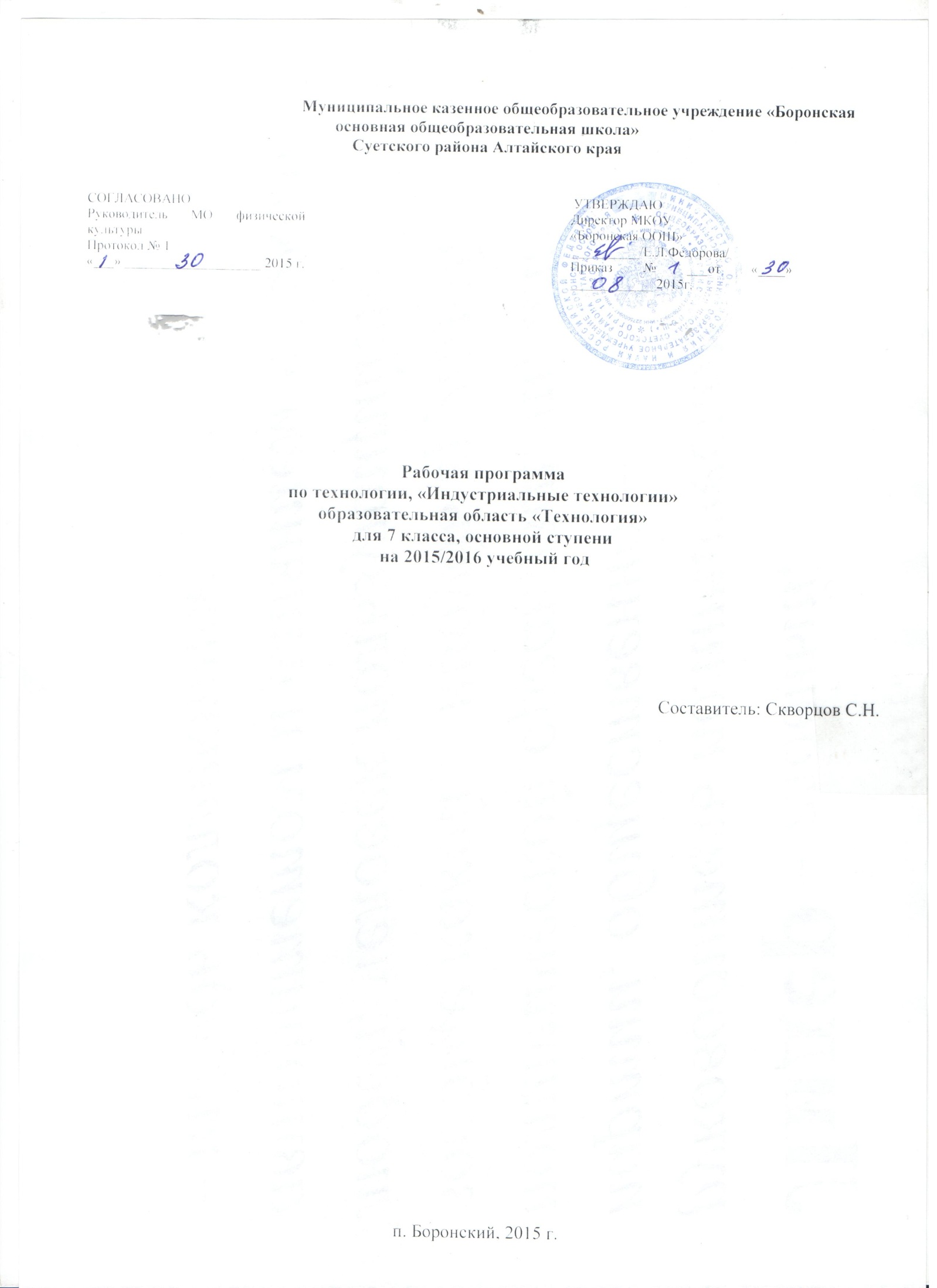 Пояснительная записка     Рабочая  программа составлена в соответствии с федеральным компонентом  государственных   образовательных стандартов основного общего образования,  примерной программы для ОУ «Технология».  М.В. Хохлова, П.С. Самородский., Н.В.Синица, В. Д.  Симоненко. Вентана-Граф, основной образовательной программы основного общего образования, положения о рабочей программе, приказ №41 от 30.08.2012г.,  программа составлена на основе  учебного плана МКОУ «Боронская ООШ» в расчете  на 70 часов в год (2 часа в неделю).Направленность программы: обучение в процессе конкретной практической деятельности, учитывающей познавательные потребности школьников. Отличительные особенности данной программыРабочая  программа  разработана с целью адаптации авторской  программы  к условиям общеобразовательного  учреждения, недостаточный уровень материально – технической оснащенности кабинета по технологии. Есть расхождения  с авторской программой. В соответствии с этим реализуется модифицированная программа, она включает  Растениеводство. Создание изделий из конструкционных материалов.  Технология ведения дома. Проектная деятельность Черчение и графика.В примерную программу внесены следующие изменения:Изменена последовательность изучения разделов программы. Каждый раздел программы включает в себя основные теоретические сведения, практические работы и рекомендуемые объекты труда. При этом предполагается, что изучение материала программы, связанного с практическими работами, должно предваряться необходимым минимумом теоретических сведений. Основная часть учебного времени (не менее 70%) отводится на практическую деятельность — овладение общетрудовыми умениями и навыками.Занятия по технологии проводятся на базе школьной мастерской.              Большое внимание  обращается на обеспечение безопасности труда учащихся при выполнении технологических операций.              Интегрированный характер содержания обучения технологии предполагает построение образовательного процесса на основе использования межпредметных связей. Это связи с математикой при проведении расчетных и графических операций, с биологией — при изучении свойств материалов, с физикой — при изучении устройства и принципов работы машин и механизмов, современных технологий, с историей и искусством — при выполнении проектов, связанных с воссозданием технологий традиционных промыслов.                                                                              Цели и задачи курса.        Главная цель образовательной области «Технология» — подготовка учащихся к самостоятельной трудовой жизни в условиях рыночной экономики.Цели обучения: I. Формирование у учащихся качеств творчески думающей, активно действующей и легко адаптирующейся личности, которые необходимы для деятельности в новых социально экономических условиях, начиная от определения потребностей в продукции до ее реализации.Для этого учащиеся должны быть способны:а) определять потребности в той или иной продукции и возможности своего участия в ее производстве;б) находить и использовать необходимую информацию;в) выдвигать идеи решения возникающих задач (разработка конструкции и выбор технологии);г) планировать, организовывать и выполнять работу (наладка оборудования, операторская деятельность);д ) оценивать результаты работы на каждом из этапов, корректировать свою деятельность и выявлять условия реализации продукции.II.	Формирование знаний и умений использования средств и путей преобразования материалов, энергии и информации в конечный потребительский продукт или услуги в условиях ограниченности ресурсов и свободы выбора.Подготовку учащихся к осознанному профессиональному самоопределению в рамках дифференцированного обучения и гуманному достижению жизненных целей.Формирование творческого отношения к качественному осуществлению трудовой деятельности.Развитие разносторонних качеств личности и способности профессиональной адаптации к изменяющимся социально-экономическим условиям.                                                 Задачи  учебного предметаВ процессе преподавания предмета «Технология» должны быть решены следующие задачи:а) формирование политехнических знаний и экологической культуры;б) привитие элементарных знаний и умений по ведению домашнего хозяйства и расчету бюджета семьи;в) ознакомление с основами современного производства и сферы услуг;г) развитие самостоятельности и способности учащихся решать творческие и изобретательские задачи;д) обеспечение учащимся возможности самопознания, изучения мира профессий, выполнения профессиональных проб с целью профессионального самоопределения;е) воспитание: трудолюбия и  предприимчивости; коллективизма, человечности и милосердия; обязательности и честности: ответственности и порядочности; патриотизма, культуры поведения; бесконфликтного общения;ж) овладение основными понятиями рыночной экономики, менеджмента и маркетинга и умением применять их при реализации собственной продукции и услуг;з) использование в качестве объектов труда потребительских изделий и оформление их с учетом требований дизайна и декоративно-прикладного искусства для повышения конкурентоспособности при реализации. Развитие эстетического чувства и художественной инициативы ребенка.                                Организация образовательного процесса.Формы: Основной формой обучения является учебно-практическая деятельность учащихся.Типы уроков:- урок изучение нового материала;- урок совершенствования знаний, умений и навыков;-урок обобщения и систематизации знаний, умений и навыков;-комбинированный урок;-урок контроля умений и навыков.Виды уроков:урок – беседалабораторно-практическое занятиеурок – экскурсияурок – игравыполнение учебного проектаМетоды обучения:Методы организации и осуществления учебно-познавательной деятельности:Словесные, наглядные, практические.Индуктивные, дедуктивные.Репродуктивные, проблемно-поисковые.Самостоятельные, несамостоятельные.Методы стимулирования и мотивации учебно-познавательной деятельности:Стимулирование и мотивация интереса к учению.Стимулирование долга и ответственности в учении.Методы контроля и самоконтроля за эффективностью учебно-познавательной деятельности:Устного контроля и самоконтроля.Письменного контроля и самоконтроля.Лабораторно-практического (практического) контроля и самоконтроля.Педагогические технологии:Дифференцированное обучение.Операционно-предметная система обучения.Моторно-тренировочная система.Операционно-комплексная система.Практические методы обучения.Решение технических и технологических задач.Учебно-практические или практические работы.Обучение учащихся работе с технологическими и инструкционными картами.Опытно-эксперементальная работа.Технология коммуникативного обучения на основе схемных и знаковых моделей учебного материала.Проектные творческие технологии (Метод проектов в технологическом образовании школьников).Кооперативная деятельность учащихся.Коллективное творчество.Формы, способы и средства проверки и оценки образовательных результатов по данной программе: Способы проверки результатов:Тестирование.Самостоятельная работа.Взаимопроверка и самопроверка.Индивидуальный и фронтальный опрос.Защита творческого проекта.Тематический план                                            Содержание программы.1. Вводное занятие (2час.)Цели Обучения и его содержание. Образцы изделий изготавливаемые учащимися Организация рабочего места и труда. Правила Внутреннего распорядка Безопасность я гигиена труда в учебной мастерской. Понятие о технологическом Процессе и технологической карте.2. 1.Основы аграрной технологии (осенние работы) (9час)Теоретические сведения. Классификация и характеристика плодовых растений. Основные плодовые культуры России. Строение плодовых растений. Закладка плодового сада.: подготовительные работы, разметка территории, посадка сада. Обрезка плодовых деревьев и ягодных кустарников. Хранение плодов и овощей: температура хранения, влажность воздуха, газовый  состав, Хранение корнеплодов. Практические работы. Изучение на образцах плодоносных образований семечковых и косточковых культур. Посадка плодовых деревьев. Обрезка кустов смородины и малины. Съем урожая яблок. Закладка яблок на хранение. Сбор урожая корнеплодов и закладка  их на хранение.Варианты объектов труда. Образцы плодовых образований семечковых и косточковых культур. Плодовые деревья. Кусты смородины и малины. Урожай яблок и корнеплодов.2.2. Основы аграрной технологии (весенние работы) (9час)Теоретические сведения. Уход за садом. Способы размножения плодовых и ягодных растений. Способы прививки плодовых культур: прививки черенком окулировка. Размножение ягодных кустарников черенками. Структура и назначение плодового питомника. Ягодные культуры, посадка и уход. Разработка учебных проектов по выращиванию сельскохозяйственных, цветочно-декоративных культур. Профессии, связанные с технологиями выращивания культурных растений.Практические работы. Уход за плодовыми деревьями. Выполнение прививок подовых культур. Подготовка рассадника, заготовка черенков и их посадка. Весенняя обрезка саженцев ягодных культур.Варианты объектов труда  Плодовые деревья. Рассадник. Черенки. Саженцы ягодных культур.В результате изучения этого раздела ученик должен: Знать/ понимать полный технологический цикл получения двух-трех  видов наиболее распространённой растениеводческой продукции своего региона, в том числе  рассадным способом и в защищённом грунте; агротехнические особенности основных видов и сортов сельскохозяйственных культур своего региона. уметь  разрабатывать и представлять  в виде рисунка, эскиза план размещения культур на пришкольном участке; проводить фенологические наблюдения и осуществлять их анализ; выбирать покровные материалы для сооружений защищённого грунта;использовать приобретенные знания и умения в практической деятельности и повседневной жизни: для обработки почвы и ухода за растениями; выращивание растений рассадным способом; расчёта необходимого количества семян и доз удобрений с помощью учебной и справочной литературы; выбора малотоксичных средств защиты растений от вредителей. 3. Создание изделий из конструкционных материалов. (34 час.) 3. 1. Создание изделий из древесины и древесных материалов. Организация рабочего места и правила безопасности труда при работе на токарном станке по дереву. Условия и способы получения сложных форм поверхностей деталей. Приемы обработки конических и фасонных поверхностей. Контроль формы обрабатываемых поверхностей шаблонами. Способы закрепления заготовок и обработки торцевых поверхностей и отверстий у деталей типа «тарелка» и т. п. Практические работы Чтение чертежей и составление эскизов деталей с конической и фасонной поверхностями. Простановка размеров с учетом базовых поверхностей. Выбор заготовок и технологическое планирование работы. Вытачивание деталей, имеющих наружные и внутренние торцевые, конические и фасонные поверхности. Отделка деталей. Контроль качества изделий. Разработка конструкций изделия и технологии изготовления его деталей Понятие о технологии как науке о преобразовании окружающей среды, материалов, энергии и информации. Методы и орудия этого преобразования технологические процессы и техника. Механические технологии (обработка материалов резанием). Малоотходные и безотходные деформационно-термические методы формообразования и порошковая металлургия. Исходные данные для разработки технологических процессов. Их общие признаки и частные отличия. Способы повышения производительности труда (конструкторский, технологический и организационный). Основные правила разработки технологических процессов. Свойства древесины. Понятие о влажности древесины. Способы сушки древесины. Подбор материалов для изделия по прочности, износоустойчивости, фактуре, текстуре. Практические работы Анализ задания и условий его выполнения. Составление технологической карты. Выбор: формы и размеров заготовки; технологической схемы обработки отдельных поверхностей по справочным таблицам; способов обработки, инструментов, последовательности обработки деталей. Обсуждение разработанной технологии. 3.3. Декоративно-прикладное творчество Изготовление деталей изделия из древесины с элементами художественной отделки Практическая проверка разработанной технологии в процессе изготовления деталей (изделий) из древесины с применением ручных деревообрабатывающих инструментов. Художественная отделка некоторых поверхностей деталей геометрической резьбой, выжиганием и т. д. Сборка изделия и его отделка Конструктивные элементы (скругления, конические и фасонные поверхности и др.) деталей и изделий. Выбор технических форм в соответствии с принципами конструирования и их значением. Общность в конструкциях изготавливаемых изделий и деталей: технические и геометрические формы, типовые детали и соединения.Приемы работы при сборке из древесины с применением различных деталей. Сборка изделия из отдельных ее элементов (деталей) с использованием различных видов соединений (на гвоздях, шурупах, клее и т. д.). Способы отделки изделия. Практические работы Составление эскизов деталей, чтение чертежей (технологических карт) деталей и изделий. Анализ конструкций деталей по чертежу. Выбор заготовок и технологическое планирование работы. Разметка заготовок. Изготовление и отделка деталей. Сборка изделий различными способами. Контроль качества изделий по чертежу с помощью контрольных и измерительных инструментов. Элементы машиноведения Общность механизмов различных станков. Устройство токарно-винторезного станка Механизмы главного движения и подачи. Токарно-винторезный станок как технологическая машина, его назначение и применение, общее устройство (основные части и их назначение). Принцип действия станка. Основные движения в станке, сложение движений. Кмиематяческая схема станка. Устройство и принцип действия настольного горизонтально-фрезерного станкаНазначение и устройство горизонтально-фрезерного станка, принцип его работы и выполняемые операции. Виды фрез (цилиндрическая, дисковая и др.). Режущая часть фрезы и ее элементы. Сущность фрезерования. Применение фрезерных работ в современном производстве. Технология обработки  металлов. Элементы машиноведения 3. 2. Создание изделий из металлов и плассмассы. Технология обработки металла (12час.)Виды сталей. Понятие о термообработке Классификация сталей: углеродистые (конструкционные, инструментальные) и легированные. Применение сталей в народном хозяйстве. Способы экономии металла (замена стальных конструкций пластмассовыми, снижение металлоемкости и др,). Технология токарных работ по металлу Токарные резцы — проходные, подрезные, отрезные. Общие сведения о геометрии режущей части резцов. Понятие о режимах резания: скорость резания, подача и глубина. Выбор режимов резания: глубины резания, подачи, скорости резания; расчет частоты вращения шпинделя. Организация рабочего места токаря. Правила безопасности труда при работе на токарно-винторезном станке. Применение приспособлений для токарных работ. Технология обработки деталей. Приемы выполнения основных токарных операций. Приемы точения конических и фасонных поверхностей и отверстий, подрезания торцов и уступов, зачистки, отрезания и отделки поверхностей деталей на токарном станке по дереву. Уход за станком. Прогрессивные технологии токарной обработки. Резервы повышения производительности труда. достижения отечественной науки и техники в создании станков в токарной группе. Ознакомление с содержанием труда: профессия — токарь. Практические работы Составление эскиза цилиндрической детали с конструктивными элементами: уступами, канавками, округлениями и др. Чтение кинематической схемы токарно-винторезного станка. Выбор заготовок и планирование работы. Определение формы, размеров и материалов заготовки. Расчет припуска. Составление технологической карты на изготовление изделия. Упражнения в управлении и простейшей наладке токарно-винторезного и фрезерного станков. Установка и закрепление заготовки на токарно-винторезном станке. Подрезание торцов. Обтачивание цилиндрических поверхностей (гладких и ступенчатых). Подрезание уступов. Обтачивание конических поверхностей (широким резцом, поворотом верхних салазок суппорта). Зачистка обработанных поверхностей. Отрезание. Нарезание наружной и внутренней крепежной резьбыНазначение резьбы. Диаметр и шаг резьбы. Резьбонарезной инструмент и приспособления. Устройство метчика и плашки: рабочая часть и ее элементы. Приемы нарезания резьбы вручную. Дефекты резьбы. Таблица диаметров отверстий и стержней для нарезания основной метрической резьбы. Резьбовые изделия (болты, винты, шпильки). Резьбовые соединения. Приемы нарезания крепежной резьбы на станках и вручную.Технология фрезерных работ по металлу Установка и закрепление заготовок в тисках на фрезерном станке. Фрезерование плоских поверхностей и канавок (деталей призматических и цилиндрических форм). Технология обработки деталей на горизонтально-фрезерном станке. Правила безопасности труда при работе на фрезерных станках. Ознакомление с содержанием труда: профессия — фрезеровщик. Практические работы Составление эскиза детали с конструктивными элементами: уступами, пазами и др. Чтение кинематической схемы настольно-фрезерного станка. Выбор заготовок и планирование работы. Определение формы, размеров и материалов заготовки. Расчет припуска. Составление технологической карты на изготовление изделия. Контроль точности изготовления деталей (изделий) с помощью измерительных инструментов. Изготовление, отделка и украшение изделий из древесины и металла (4 ч) Организация и правила безопасности труда. Последовательность выполнения операций на различных рабочих местах. Содержание чертежей деталей, имеющих сочетание различных поверхностей: цилиндрических, конических и фасонных. Изображение внутренней и наружной резьбы на чертежах. Обозначение метрической резьбы. Технологический процесс изготовления изделий: сочетание слесарных работ с токарными и фрезерными. Принципы конструирования (простота, прочность, надежность, экономичность и др.) детали как части изделия. Примеры конструктивных решений (в деталях, соединениях, изделиях). Варианты конструкций изготавливаемых деталей. Основные этапы проектирования изделий. Способы художественной отделки древесины (геометрическая резьба, выжигание и т.п.) и металлов. Способы контроля качества резьбы. Практические работы Составление эскизов (чтение чертежей) деталей (изделий) различной формы и из разных материалов, деталей с наружной и внутренней резьбой. Технологическое планирование работы. Составление технологической карты на изготовление детали (изделия); определение материала, формы и размеров заготовки. Расчет припуска. Изготовление изделий с применением столярных, слесарных, токарных и фрезерных операций. Нарезание резьбы в отверстиях. Зачистка и отделка деталей. Сборка изделий, Контроль качества изделий. 5. Технология ведения дома. (6часов)Ремонтно-строительные работы в жилых помещениях. Инструменты, необходимые для ремонта. Основы технологии оклейки помещений обоями. Основы технологии малярных работ.  Основы технологии плиточных работ. Правила техники безопасности. 6. Проектная деятельность  Черчение и графика Творческий проект. Элементы конструирования. 12 (час.)Основные теоретические сведенияТворческий проект. Этапы выполнения проекта. Выбор и обоснования проекта. Рекламный проект изделия.5. Технология ведения дома. (6часов)Ремонтно-строительные работы в жилых помещениях. Инструменты, необходимые для ремонта. Основы технологии оклейки помещений обоями. Основы технологии малярных работ.  Основы технологии плиточных работ. Правила техники безопасности. Перечень знаний и умений, формируемых у учащихся:Требования к уровню подготовки учащихся 7 класса (базовый уровень) Обучающиеся должны знать: • что такое технический рисунок, эскиз и чертеж; • основные параметры качества детали: форма, шероховатость и размеры каждой элементарной поверхности и их взаимное расположение; уметь осуществлять их контроль; • пути предупреждения негативных последствий трудовой деятельности человека на окружающую среду и собственное здоровье. • виды пиломатериалов; уметь учитывать их свойства при обработке; • общее устройство слесарного верстака, уметь пользоваться им при выполнении слесарных операций; • назначение, устройство и принцип действия простейшего слесарного инструмента (разметочного, ударного и режущего) и приспособлений для клепки; уметь пользоваться ими при выполнении соответствующих операций; • основные виды механизмов по выполняемым ими функциям. • виды пиломатериалов; • возможности и использование ЭВМ в процессе работы для выполнения необходимых 
четов, получения необходимой информации о технологии обработки деталей и сборки изделий; • источники и носители информации, способы получения, хранения и поиска информации; • технику безопасности при работе с сельскохозяйственным инвентарем; • общее устройство и принцип работы деревообрабатывающих станков токарной группы; • основы малярных работ; • основы плиточных работ; уметь: • рационально организовывать рабочее место и соблюдать правило безопасности труда и личной гигиены при выполнении всех указанных работ; • осуществлять наладку простейших ручных инструментов (шерхебеля, рубанка, ножовки по металлу) и токарного станка по дереву на заданную форму и размеры, обеспечивать требуемую точность взаимного расположения поверхностей; • производить простейшую наладку станков (сверлильного, токарного по дереву ,токарного по металлу), выполнять основные ручные и станочные операции; • читать простейшие технические рисунки и чертежи плоских и призматических деталей и деталей типа тел вращения; • понимать содержание технологических карт и пользоваться ими при выполнении работ; • графически изображать основные виды механизмов передач; • находить необходимую техническую информацию; • осуществлять контроль качества изготавливаемых изделий; • читать чертежи и технологические карты, выявлять технические требования, предъявляемые к детали; • выполнять основные учебно-производственные операции и изготавливать детали на сверлильных и токарных станках по дереву и металлу. • выполнять шиповые соединения; • шлифовать и полировать плоские металлические поверхности; • владеть простейшими способами технологии художественной отделки древесины (шлифовка, выжигание, отделка поверхностей материалов красками и лаками); • применять технологические знания и умения в самостоятельной практической деятельности. • Выполнять простейший сантехнический ремонт ; • Производить простейший ремонт в доме Способы и формы оценивания образовательных результатов обучающихсяВходной контроль;Текущий контроль;Самостоятельная практическая работа;Творческий проект.Механизм оценивания реализации программы:Проверка знаний:-контрольные задания,-тесты,- кроссворды,- карточки-задания, - тематический срез.Проверка умений:- практические работы,- тесты,- упражнения.- педагогическое наблюдение;- анализ практической работы;- анализ полученных результатов;- анализ проектной деятельности;- выставка.Оценка качества знаний и умений по технологииБалл «5» ставится, если ученик:С достаточной полнотой знает изученный материал;Опирается в ответе на естественнонаучные знания и обнаруживает ясное понимание учебного теоретического материала;Полученные знания умеет творчески применять в практической работе – лабораторной и производственной, в частности, при проведении лабораторного эксперимента;Практические работы выполняет достаточно быстро и правильно, умеет подготовить рабочее место, средства труда и правильно пользоваться ими в работе с соблюдением правил техники безопасности, производственной санитарии и личной гигиены;Активно участвует в проведении опытов и наблюдений и систематически ведёт записи в рабочей тетради и альбоме для чертежей.Балл «4» ставится, если ученик:Даёт правильные ответы и выполняет практическую и опытную работу, удовлетворяющую требованиям балла «5», но допускает незначительные ошибки в изложении учебного теоретического материала или в выполнении практической работы, которые сам исправил после замечания учителя.Балл «3» ставится, если ученик:Обнаруживает знания и умения лишь основного и учебного материала;В основном правильно, но недостаточно быстро выполняет практические и лабораторные работы, допуская лишь некоторые погрешности, и пользуется средствами труда ТВ основном правильно;Может объяснить естественнонаучные основы выполняемой работы по наводящим вопросам учителя;Принимает участие в проведении опытов и наблюдений, но недостаточно аккуратно ведёт записи в тетради и в альбоме для чертежей.Балл «2» ставится, если ученик:Обнаруживает незнание, и непонимание большей части учебного материала;Не умеет выполнять практические работы и объяснять их значение и естественнонаучные основы;Не принимает участие в проведение опытов и наблюдений, не ведёт записи в рабочей тетради и альбоме для чертежей.Балл «1» ставится, если ученик:Примерные нормы оценки практической работы                                          Организация труда Отметка «5» ставиться, если полностью соблюдались правила трудовой и технической дисциплины, работа выполнялась самостоятельно, тщательно спланирован труд, предложенный учителем, рационально организовано рабочее место, полностью соблюдались общие правила техники безопасности, отношение к труду добросовестное, к инструментам - бережное, экономное.Отметка «4» ставиться, если работа выполнялась самостоятельно, допущены незначительные ошибки в планировании труда, организации рабочего места, которые исправлялись самостоятельно, полностью выполнялись правила трудовой и технологической дисциплины, правила техники безопасности.Отметка «3»  ставиться, если самостоятельность в работе была низкой, допущены нарушения трудовой и технологической дисциплины, организации рабочего места.Отметка «2» ставится, если самостоятельность в работе отсутствовала, допущены грубые нарушения правил трудовой и технологической дисциплины, правил техники безопасности, которые повторялись после замечаний учителя.                                                  Приемы труда Отметка «5» ставиться, если все приемы труда выполнялись правильно, не было нарушений правил техники безопасности, установленных для данного вида работ. Отметка «4» ставиться, если приемы выполнялись в основном правильно, допущенные ошибки исправлялись самостоятельно, не было на рушения правил техники безопасности, установленных для данного вида работ.Отметка «3»  ставиться, если отдельные приемы труда выполнялись неправильно, но ошибки исправлялись после замечания учителя, допущены незначительные нарушения правил техники безопасности, установленных для данного вида работ.Отметка «2» ставится, если неправильно выполнялись многие виды работ, ошибки повторялись после замечания учителя, неправильные действия привели к травме учащегося или поломке инструмента (оборудования).                                    Качество изделий (работы)Отметка «5» ставиться, если изделие выполнено точно по чертежу; все размеры выдержаны; отделка выполнена в соответствии с требованиями инструкционной карты или по образцу.Отметка «4» ставиться, если изделие  выполнено по чертежу, размеры выдержаны, но качество отделки ниже требуемого.Отметка «3»  ставиться, если изделие  выполнено по чертежу с небольшими отклонениями; качество отделки удовлетворительное.Отметка «2» ставится, если изделие  выполнено с отступлениями от чертежа, не соответствует образцу. Дополнительная доработка не может привести к возможности использования изделия.                                  Норма времени (выработки)Отметка «5» ставиться, если задание выполнено в полном объеме и в установленный срок.Отметка «4» ставиться, если на выполнение работы затрачено времени больше установленного по норме на 10%.Отметка «3»  ставиться, если на выполнение работы затрачено времени больше установленного по норме на 25%.Отметка «2» ставится, если на выполнение работы затрачено времени против нормы больше чем на 25%.По материалам журналов «Школа и производство» № 3 /1998; № 7 /2000.Критерии оценки творческого проекта.  Примерная программа для ОУ «Технология».  М.В. Хохлова, П.С. Самородский., Н.В.Синица, В. Д.  Симоненко. Вентана-Граф.2007годПрограмма по технологии, Справочник по трудовому обучению 5-8 класс, под редакцией И.А.Карабанова, М.: «Просвещение», 1992.Технология 7 класс, В.Д.Симоненко и др., М.: «Просвещение», 2010.Столярные и слесарные инструменты школьных учебных мастерских, под редакцией Г.П.Сальникова, М: издательство академии педагогических наук РСФСР, 1962.Объекты труда, обработка древесины и металла. В.И. Коваленко, М.: «Просвещение», 1990.Тематическое планирование по технологии 7класс.Пояснительная запискаРабочая  программа составлена в соответствии с федеральным компонентом  государственных   образовательных стандартов основного общего образования,  примерной программы для ОУ «Технология».  М.В. Хохлова, П.С. Самородский., Н.В.Синица, В. Д.  Симоненко. Вентана-Граф. основной образовательной программы основного общего образования, положения о рабочей программе, приказ №41 от 30.08.2012г., учебного плана МКОУ «Александровская СОШ»Программа составлена на основе базисного учебного плана МКОУ «Александровская средняя общеобразовательная школа» в расчете  на 70 часов в год (2 часа в неделю).Направленность программы: обучение в процессе конкретной практической деятельности, учитывающей познавательные потребности школьников. Отличительные особенности данной программыРабочая  программа  разработана с целью адаптации авторской  программы  к условиям общеобразовательного  учреждения, недостаточный уровень материально – технической оснащенности кабинета по технологии. В соответствии с этим реализуется модифицированная программа, она включает:  Животноводство. Создание изделий из конструкционных материалов.  Технология ведения дома. Проектная деятельность. Технические работы.Каждый раздел программы включает в себя основные теоретические сведения, практические работы и рекомендуемые объекты труда. При этом предполагается, что изучение материала программы, связанного с практическими работами, должно предваряться необходимым минимумом теоретических сведений. Основная часть учебного времени (не менее 70%) отводится на практическую деятельность — овладение общетрудовыми умениями и навыками.Занятия по технологии проводятся на базе школьной мастерской.              Большое внимание  обращается на обеспечение безопасности труда учащихся при выполнении технологических операций.              Интегрированный характер содержания обучения технологии предполагает построение образовательного процесса на основе использования межпредметных связей. Это связи с математикой при проведении расчетных и графических операций, с биологией — при изучении свойств материалов, с физикой — при изучении устройства и принципов работы машин и механизмов, современных технологий, с историей и искусством — при выполнении проектов, связанных с воссозданием технологий традиционных промыслов.                        С учетом уровневой специфики классов выстроена система учебных занятий (уроков), спроектированы цели, задачи, ожидаемые результаты обучения (планируемые результаты).Цели и задачи курса.        Главная цель образовательной области «Технология» — подготовка учащихся к самостоятельной трудовой жизни в условиях рыночной экономики.Цели обучения: I. Формирование у учащихся качеств творчески думающей, активно действующей и легко адаптирующейся личности, которые необходимы для деятельности в новых социально экономических условиях, начиная от определения потребностей в продукции до ее реализации.Для этого учащиеся должны быть способны:а) определять потребности в той или иной продукции и возможности своего участия в ее производстве;б) находить и использовать необходимую информацию;в) выдвигать идеи решения возникающих задач (разработка конструкции и выбор технологии);г) планировать, организовывать и выполнять работу (наладка оборудования, операторская деятельность);д ) оценивать результаты работы на каждом из этапов, корректировать свою деятельность и выявлять условия реализации продукции.II.	Формирование знаний и умений использования средств и путей преобразования материалов, энергии и информации в конечный потребительский продукт или услуги в условиях ограниченности ресурсов и свободы выбора.Подготовку учащихся к осознанному профессиональному самоопределению в рамках дифференцированного обучения и гуманному достижению жизненных целей.Формирование творческого отношения к качественному осуществлению трудовой деятельности.Развитие разносторонних качеств личности и способности профессиональной адаптации к изменяющимся социально-экономическим условиям.                                                 Задачи  учебного предметаВ процессе преподавания предмета «Технология» должны быть решены следующие задачи:а) формирование политехнических знаний и экологической культуры;б) привитие элементарных знаний и умений по ведению домашнего хозяйства и расчету бюджета семьи;в) ознакомление с основами современного производства и сферы услуг;г) развитие самостоятельности и способности учащихся решать творческие и изобретательские задачи;д) обеспечение учащимся возможности самопознания, изучения мира профессий, выполнения профессиональных проб с целью профессионального самоопределения;е) воспитание: трудолюбия и  предприимчивости; коллективизма, человечности и милосердия; обязательности и честности: ответственности и порядочности; патриотизма, культуры поведения; бесконфликтного общения;ж) овладение основными понятиями рыночной экономики, менеджмента и маркетинга и умением применять их при реализации собственной продукции и услуг;з) использование в качестве объектов труда потребительских изделий и оформление их с учетом требований дизайна и декоративно-прикладного искусства для повышения конкурентоспособности при реализации. Развитие эстетического чувства и художественной инициативы ребенка.Дидактическая модель обучения и педагогические средства отражают модернизацию основ учебного процесса, их переориентацию на достижение конкретных результатов в виде сформированных умений и навыков учащихся, обобщенных способов деятельности.Особое внимание уделяется познавательной активности учащихся, их мотивированности к самостоятельной учебной работе. Это предполагает все более широкое использование нетрадиционных форм уроков, в том числе методики: профориентационных игр («Цепочка профессий», «Профессия на букву …», «Подарок», «Спящий город», «Угадай профессию», «Человек-профессия», «Самая-самая», «Ловушки-капканчики», «Три судьбы»); межпредметных интегрированных уроков ( столярное дело, предпринимательство); внеклассных интегрированных мероприятий («День матери», «Масленица», «Пасха»); проектной деятельности по ключевым темам курса.Принципиально важная роль отведена в тематическом плане участию школьников в проектной деятельности, в организации и проведении учебно-исследовательской работы, развитии умений выдвигать гипотезы, осуществлять их проверку, владеть элементарными приемами исследовательской деятельности, самостоятельно создавать алгоритмы познавательной деятельности для решения задач творческого и поискового характера. Система заданий призвана обеспечить тесную взаимосвязь различных способов и форм учебной деятельности: использование различных алгоритмов усвоения знаний и умений при сохранении единой содержательной основы курса, внедрение групповых методов работы, творческих заданий, в том числе методики исследовательских проектов.Средства, реализуемые с помощью компьютера: библиотека оцифрованных изображений (фотографии, иллюстрации, творческие проекты, лучшие эскизы и работы учащихся); принтерные распечатки тестов (на определение выбора профессии, диагностика предметной направленности, на определение личностных пристрастий к определенному стилю, «характер человека») в количестве экземпляров комплекта тестов, равному числу учащихся в классе; схемы, плакаты, таблицы; интернет-ресурсы.                                Организация образовательного процесса.Формы: Основной формой обучения является учебно-практическая деятельность учащихся.Типы уроков:- урок изучение нового материала;- урок совершенствования знаний, умений и навыков;-урок обобщения и систематизации знаний, умений и навыков;-комбинированный урок;-урок контроля умений и навыков.Виды уроков:урок – беседалабораторно-практическое занятиеурок – экскурсияурок – игравыполнение учебного проектаМетоды обучения:Методы организации и осуществления учебно-познавательной деятельности:Словесные, наглядные, практические.Индуктивные, дедуктивные.Репродуктивные, проблемно-поисковые.Самостоятельные, несамостоятельные.Методы стимулирования и мотивации учебно-познавательной деятельности:Стимулирование и мотивация интереса к учению.Стимулирование долга и ответственности в учении.Методы контроля и самоконтроля за эффективностью учебно-познавательной деятельности:Устного контроля и самоконтроля.Письменного контроля и самоконтроля.Лабораторно-практического (практического) контроля и самоконтроля.Педагогические технологии:Дифференцированное обучение.Операционно-предметная система обучения.Моторно-тренировочная система.Операционно-комплексная система.Практические методы обучения.Решение технических и технологических задач.Учебно-практические или практические работы.Обучение учащихся работе с технологическими и инструкционными картами.Опытно-эксперементальная работа.Технология коммуникативного обучения на основе схемных и знаковых моделей учебного материала.Проектные творческие технологии (Метод проектов в технологическом образовании школьников).Кооперативная деятельность учащихся.Коллективное творчество.Формы, способы и средства проверки и оценки образовательных результатов по данной программе:         Способы проверки результатов:Тестирование.Самостоятельная работа.Взаимопроверка и самопроверка.Индивидуальный и фронтальный опрос.Защита творческого проекта.Тематический план                                     Содержание программы.8 класс1. Вводное занятие (2час.)Цели обучения и его содержание. Образцы изделий изготавливаемые учащимися Организация рабочего места и труда. Правила Внутреннего распорядка Безопасность я гигиена труда в учебной мастерской. Понятие о технологическом Процессе и технологической карте.2.Животноводство. (18 час.)Теоретические сведенияВыращивание кроликов. (9час.) Биологические и хозяйственные особенности  кроликов. Понятие «порода», ведущие породы. Правила размножения кроликов и ухода за молодняком. Понятие «рацион» «нормы кормления». Правила составления рационов. Наиболее распространенные заболевания кроликов, их признаки. Профессии, связанные с выращиванием кроликов.Практические работы. Уход за кроликами, подготовка кормов и кормление чистка клеток, кормушек. Планирование сроков получения приплода; подбор пар, подготовка животных к выходу приплода; выращивание молодняка. Проведение простых ветеринарно-профилактических мероприятий.Варианты объектов труда. КроликиВыращивание  поросят-отъемышей. (9час,)Теоретические сведения.Биологические особенности и хозяйственная ценность свиней  основные породы. Технология получения продукции свиноводства, её основные элементы (содержание, кормление, разведение, ветеринарная защита, получение продукции). Выбор оптимального срока поросят, условия содержания отъемышей. Оборудование свинарника, микроклимат, способы его улучшения. Требования к кормам. Профилактика заболеваний и авитаминозов у поросят. Экологические проблемы свиноводства. Правила безопасного труда в свиноводстве. Профессии, связанные с производством продукции свиноводства.Практические работы.Приготовление кормов и подкормок. Кормление поросят. Приготовление профилактических препаратов солей железа и меди., йод-крахмального препарата. Определение примерной массы поросят по промерам. Уборка и дезинфекция помещений и оборудования свинарника малотоксичными  препаратами.Варианты объектов труда.Поросята. Свинарник.   Корма. Минеральные добавки. Кормушки.В результате изучения этого раздела ученик должен:Знать/понимать структуру технологического цикла получения животноводческой продукции; биологические и хозяйственные особенности основных видов сельскохозяйственных животных своего региона и нескольких ведущих пород для каждого вида; общие требования к условиям содержания животных; наиболее распространенные и наиболее опасные болезни сельскохозяйственных животных и меры их профилактики;Уметь  выполнять   основные виды работ по уходу за животными в условиях небольших ферм; определять принадлежность кормов к основным группам ( грубые, сочные, концентрированные); сравнивать корма различных групп по питательности; составлять с помощью учебной и справочной литературы простые рационы, подбирать корма  для замены в рациона; подбирать пары для разведения животных в небольших хозяйствах; определять продуктивность различных видов животных; определять по внешним признакам больных животных; выполнять простые приёмы ветеринарной обработки мелких животных; производить дезинфекцию животноводческих помещений и оборудования нетоксичными препаратами;использовать приобретенные знания и умения в практической деятельности и повседневной жизни: для заготовки, хранения, подготовки кормов к скармливанию»; первичной переработки продукции животноводства.  Технология ведения дома.  Семейная  экономика (14часов)3. Создание изделий из конструкционных материалов.( 8час.) Декоративно-прикладное творчество .( 8час.)Теоретические сведения. История плетения из ивы. Плетеные изделия в быту различных народов России. Влияние на изделие эстетических, экологических, функциональных требований, народных традиций.Материалы и инструменты, применяемые для плетения. Правила безопасного труда. Организация рабочего места. Оборудование и подготовительные процессы для плетения из ивовых прутьев.Заготовка материала и очистка ивового прута от коры.Простейшие приемы плетения. Ажурное плетение. Окончательная обработка изделий.Практические работы. Выполнение заданий по изготовлению образцов плетения из ивы.Выдвижение идей для выполнения учебного проекта. Выполнение эскиза авторской модели или выбор модели из банка идей. Выделение элементов модели, определение связей между ними. Изготовление декоративных изделий.Варианты объектов труда. Образцы плетения: сухарницы, подставки под горячую посуду, кашпо, панно.4.Технология ведения дома. Семейная экономика. (14час.)Теоретические сведения. Понятие «семья». Роль семьи в государстве. Основные функции семьи. Семейная экономика как наука, ее задачи. Виды доходов и расходов семьи. Источники доходов школьников.Понятия «предпринимательская деятельность», «личное предпринимательство», «прибыль», «лицензия», «патент». Формы семейного предпринимательства; факторы, влияющие на них. Понятие «потребность». Потребности функциональные, ложные, материальные, духовные, физиологические, социальные. Потребности в безопасности и самореализации. Пирамида потребностей. Уровень благосостояния семьи. Классификация покупок. Анализ необходимости покупки. Потребительский портрет вещи. Правила покупки.Понятие «информация о товарах». Источники информации о товарах или услугах. Понятие «сертификация». Задачи сертификации. Виды сертификатов.Понятия «маркировка», «этикетка», «вкладыш». Виды торговых знаков. Штриховое кодирование и его функции. Информация, заложенная в штрихкоде.Понятия «бюджет семьи», «доход», «расход». Бюджет сбалансированный, дефицитный, избыточный. Структура семейного бюджета. Планирование семейного бюджета. Виды доходов и расходов семьи.Понятие «культура питания». Сбалансированное, рациональное питание. Правила покупки продуктов питания. Учет потребления продуктов питания в семье, домашняя расходная книга.^Способы сбережения денежных средств. Личный бюджет школьника. Учетная книга школьника.Приусадебный участок. Его влияние на семейный бюджет. Варианты использования приусадебного участка в целях предпринимательства. Правила расчета стоимости продукции садового участка.Практические работы. Определение видов расходов семьи.Составление перечня товаров и услуг, источников доходов школьников.Расчет затрат на приобретение необходимых для учащегося 8 класса вещей. Определение положительных и отрицательных потребительских качеств вещей.Анализ сертификата соответствия на купленный товар.Разработка этикетки на предполагаемый товар. Определение по штрихкоду страны-изготовителя. Сравнение предметов по различным признакам.Составление списка расходов семьи. Разработка проекта снижения затрат на оплату коммунальных услуг.Оценка затрат на питание семьи на неделю. Определение путей снижения затрат на питание.Составление бухгалтерской книги расходов школьника.Расчет площади для выращивания садово-огородных культур, необходимых семье. Расчет прибыли от реализации урожая. Расчет стоимости продукции садового участка.Варианты объектов труда. Сертификат соответствия на товар. Этикетка на товар. Список расходов семьи. Проект снижения затрат на оплату коммунальных услуг. Бухгалтерская книга расходов школьника.5.  Электротехнические работы. (14час.)Теоретические сведения. Виды энергии. Правила электробезопасности. Источники электроэнергии. Электрический ток. Проводники тока и изоляторы. Приемники (потребители)электроэнергии. Электрическая цепь, ее элементы, их условное обозначение. Принципиальная и монтажная схемы. Понятие «комплектующая арматура».Организация рабочего места для электротехнических работ. Электромонтажные инструменты. Правила безопасного труда на уроках электротехнологии.Назначение и устройство электрических проводов. Электроизоляционные материалы. Виды соединения проводов. Устройство электрического паяльника. Организация рабочего места при паянии. Правила безопасной работы с электромонтажными инструментами и электропаяльником. Операции монтажа электрической цепи. Правила безопасной работы при монтаже электроцепи.Устройство и применение электромагнитов в технике. Электромагнитное реле, его устройство. Принцип действия электрического звонка.Виды электроосветительных приборов. Устройство современной лампы накаливания, ее мощность, срок службы. Люминесцентное и неоновое освещение.Классы и типы электронагревательных приборов. Устройство и требования к нагревательным элементам. Правила безопасной работы с бытовыми электроприборами.Назначение электрических двигателей. Устройство и принцип действия коллекторного электродвигателя постоянного тока.Развитие электроэнергетики. Возобновляемые виды топлива. Термоядерное горючее. Использование водорода. Электромобиль. Энергия солнца и ветра. Энергосбережение.Практические работы. Изучение элементов электрической цепи, их условных обозначений, комплектующей арматуры. Сборка электрической цепи с элементами управления и защиты. Выполнение неразъемных соединений проводов и их изоляция. Оконцевание проводов. Зарядка электроарматуры. Изучение устройства и принципа действия электроутюга с терморегулятором. Изготовление биметаллической пластины. Сборка и испытание термореле — модели пожарной сигнализации.Изучение устройства двигателя постоянного тока. Сборка простейшей схемы двигателя постоянного тока. Сборка установки для демонстрации принципа действия электродвигателя.Варианты объектов труда. Комплектующая арматура. Электросчетчик. Электроконструктор. Электропровода. Изоляционные материалы. Электромагнит. Электроутюг. Биметаллическая пластина. Термореле. Электродвигатель.	 6. Творческий проект. Элементы конструирования. 14 (час.)Основные теоретические сведенияТворческий проект. Этапы выполнения проекта. Выбор и обоснования проекта. Рекламный проект изделия.Теоретические сведения. Составляющие проектирования. Выбор темы проекта. Проектирование образцов будущего изделия. Выбор материалов по соответствующим критериям. Дизайн-спецификация и дизайн-анализ проектируемого изделия. Разработка чертежа изделия. Планирование процесса создания изделия. Корректировка плана выполнения проекта в соответствии с проведенным анализом правильности выбранных решений. Оценка стоимости готового изделия. Выполнение проекта. Защита проекта.Практические работы. Выдвижение идей для выполнения учебного проекта. Анализ моделей-аналогов из банка идей. Выбор модели проектного изделия. Выполнение творческого проекта.Варианты объектов труда. Творческие проекты, например: Требования к уровню подготовки учащихся 8 класса
(базовый уровень)ЖивотноводствоВ результате изучения этого раздела ученик должен: знать/понимать структуру технологического цикла получения животноводческой продукции; биологические и хозяйственные особенности основных видов сельскохозяйственных животных своего региона и нескольких ведущих пород для каждого вид^; общие требования к условиям содержания животных; наиболее распространенные и наиболее опасные болезни сельскохозяйственных животных и меры их профилактики;уметь выполнять основные виды работ по уходу за животными в условиях небольших ферм; определять принадлежность кормов к основным группам (грубые, сочные, концентрированные); сравнивать корма различных групп по питательности; составлять с помощью учебной и справочной литературы простые рационы, подбирать корма для замены в рационе; подбирать пары для разведения животных в небольших хозяйствах; определять продуктивность различных видов животных; определять по внешним признакам больных животных; выполнять простые приемы ветеринарной обработки мелких животных (обработка повреждений кожи); производить дезинфекцию животноводческих помещений и оборудования нетоксичными препаратами;использовать приобретенные знания и умения в практической деятельности и повседневной жизни: для заготовки, хранения, подготовки кормов к скармливанию; первичной переработки продукции животноводства.Семейная экономика  В результате изучения этого раздела учащиеся должны:знать цели и задачи семейной экономики; общие правила ведения домашнего хозяйства: составляющие семейного бюджета и источники его доходной и расходной части; экономические связи семьи с рыночными структурами общества; роль членов семьи в формировании семейного бюджета, экономическую взаимосвязь семьи;уметь анализировать семейный бюджет; определять прожиточный минимум семьи, расходы на учащегося; осуществлять самоанализ своей экономической деятельности;          иметь понятия о коньюктуре рынка, об определении себестоимости произведенной продукции.Создание изделий из конструкционных и поделочных материаловВ результате изучения этого раздела учащиеся  должны: 	знать/понимать методы защиты материалов от воздействия окружающей среды; виды декоративной отделки изделий (деталей) из различных материалов; традиционные виды ремесел, народных промыслов;уметь обосновывать функциональные качества изготовляемого изделия (детали); выполнять разметку деталей на основе технологической документации; проводить технологические операции, связанные с обработкой деталей резанием и пластическим формованием; осуществлять инструментальный контроль качества изготавливаемого изделия (детали); осуществлять монтаж изделия; выполнять отделку изделий; осуществлять один из распространенных в регионе видов декоративно-прикладной обработки материалов;использовать приобретенные знания и умения в практической деятельности и повседневной жизни: для изготовления или  ремонта изделий из конструкционных и поделочных материалов; защиты изделий от воздействия окружающей среды, выполнения декоративно-прикладной обработки материалов и повышения потребительских качеств изделий.Электротехнические работыВ результате изучения этого раздела учащиеся должны:знать/понимать назначение и виды устройств защиты бытовых электроустановок от перегрузки; правила безопасной эксплуатации бытовой техники; пути экономии электрической энергии в быту;уметь объяснять работу простых электрических устройств по их принципиальным или функциональным схемам; рассчитывать стоимость потребляемой электрической энергии; включать в электрическую цепь маломощный двигатель с напряжением до 42 В;использовать приобретенные знания и умения в практической деятельности и повседневной жизни: для безопасной эксплуатации электротехнических и электробытовых приборов; оценки возможности подключения различных потребителей электрической энергии к квартирной проводке и определения нагрузки сети при их одновременном использовании; осуществления сборки электрических цепей простых электротехнических устройств по схемам.Проектная деятельностьВ результате изучения этого раздела учащиеся должны: 	знать понятия технического творчества, законы и закономерности строения и развития техники; методы технического творчества; основы бизнес-планирования; потребности семьи, иерархию человеческих потребностей; понятие профессиональной деятельности; разделение и специализации труда, сферы, отрасли, предметы и процесс профессиональной деятельности; основные виды художественной обработки материалов. 	уметь проводить анализ творческих объектов, использовать различные методы технического творчества в создании новых объектов; проводить расчеты и обоснование создания ученического предприятия; выполнять эскизные работы проекта; выбирать, обосновывать и выполнять индивидуальный творческий проект; соблюдать правила безопасного труда при выполнении ручных швейных работ; правильно организовывать учебное место. 	владеть компетенциями: учебно-исследовательскими (умение решать учебные проблемы в ходе исследования, умение связывать воедино разрозненные части знания, умение извлекать пользу из образовательного опыта, умение находить и обрабатывать информацию); информационно-коммуникативными (умение работать с различными источниками информации, умение выслушивать и принимать во внимание взгляды других людей, умение дискутировать и защищать свою точку зрения, умение презентовать результаты исследования, умение самовыражать себя в творческой работе, сотрудничать и работать в команде); социальными (умение видеть связи между настоящими и прошлыми событиями, умение самостоятельно принимать решения, умение сделать посильный вклад в коллективный проект, умение организовывать свою деятельность); эмоционально-ценностными (умение генерировать новые решения, умение быть упорным и стойким перед возникшими трудностями, умение понимать и относиться толерантно к произведениям искусства и литературы)Способы и формы оценивания образовательных результатов обучающихсяВходной контроль;Текущий контроль;Самостоятельная практическая работа;Творческий проект.Механизм оценивания реализации программы:Проверка знаний:-контрольные задания,-тесты,- кроссворды,- карточки-задания, - тематический срез.Проверка умений:- практические работы,- тесты,- упражнения.- педагогическое наблюдение;- анализ практической работы;- анализ полученных результатов;- анализ проектной деятельности;- выставка.                                                    Оценка качества знаний и умений по технологииБалл «5» ставится, если ученик:С достаточной полнотой знает изученный материал;Опирается в ответе на естественнонаучные знания и обнаруживает ясное понимание учебного теоретического материала;Полученные знания умеет творчески применять в практической работе – лабораторной и производственной, в частности, при проведении лабораторного эксперимента;Практические работы выполняет достаточно быстро и правильно, умеет подготовить рабочее место, средства труда и правильно пользоваться ими в работе с соблюдением правил техники безопасности, производственной санитарии и личной гигиены;Активно участвует в проведении опытов и наблюдений и систематически ведёт записи в рабочей тетради и альбоме для чертежей.Балл «4» ставится, если ученик:Даёт правильные ответы и выполняет практическую и опытную работу, удовлетворяющую требованиям балла «5», но допускает незначительные ошибки в изложении учебного теоретического материала или в выполнении практической работы, которые сам исправил после замечания учителя.Балл «3» ставится, если ученик:Обнаруживает знания и умения лишь основного и учебного материала;В основном правильно, но недостаточно быстро выполняет практические и лабораторные работы, допуская лишь некоторые погрешности, и пользуется средствами труда ТВ основном правильно;Может объяснить естественнонаучные основы выполняемой работы по наводящим вопросам учителя;Принимает участие в проведении опытов и наблюдений, но недостаточно аккуратно ведёт записи в тетради и в альбоме для чертежей.Балл «2» ставится, если ученик:Обнаруживает незнание, и непонимание большей части учебного материала;Не умеет выполнять практические работы и объяснять их значение и естественнонаучные основы;Не принимает участие в проведение опытов и наблюдений, не ведёт записи в рабочей тетради и альбоме для чертежей.Балл «1» ставится, если ученик:Примерные нормы оценки практической работы                                          Организация труда Отметка «5» ставиться, если полностью соблюдались правила трудовой и технической дисциплины, работа выполнялась самостоятельно, тщательно спланирован труд, предложенный учителем, рационально организовано рабочее место, полностью соблюдались общие правила техники безопасности, отношение к труду добросовестное, к инструментам - бережное, экономное.Отметка «4» ставиться, если работа выполнялась самостоятельно, допущены незначительные ошибки в планировании труда, организации рабочего места, которые исправлялись самостоятельно, полностью выполнялись правила трудовой и технологической дисциплины, правила техники безопасности.Отметка «3»  ставиться, если самостоятельность в работе была низкой, допущены нарушения трудовой и технологической дисциплины, организации рабочего места.Отметка «2» ставится, если самостоятельность в работе отсутствовала, допущены грубые нарушения правил трудовой и технологической дисциплины, правил техники безопасности, которые повторялись после замечаний учителя.                                                  Приемы труда Отметка «5» ставиться, если все приемы труда выполнялись правильно, не было нарушений правил техники безопасности, установленных для данного вида работ. Отметка «4» ставиться, если приемы выполнялись в основном правильно, допущенные ошибки исправлялись самостоятельно, не было на рушения правил техники безопасности, установленных для данного вида работ.Отметка «3»  ставиться, если отдельные приемы труда выполнялись неправильно, но ошибки исправлялись после замечания учителя, допущены незначительные нарушения правил техники безопасности, установленных для данного вида работ.Отметка «2» ставится, если неправильно выполнялись многие виды работ, ошибки повторялись после замечания учителя, неправильные действия привели к травме учащегося или поломке инструмента (оборудования).                                    Качество изделий (работы)Отметка «5» ставиться, если изделие выполнено точно по чертежу; все размеры выдержаны; отделка выполнена в соответствии с требованиями инструкционной карты или по образцу.Отметка «4» ставиться, если изделие  выполнено по чертежу, размеры выдержаны, но качество отделки ниже требуемого.Отметка «3»  ставиться, если изделие  выполнено по чертежу с небольшими отклонениями; качество отделки удовлетворительное.Отметка «2» ставится, если изделие  выполнено с отступлениями от чертежа, не соответствует образцу. Дополнительная доработка не может привести к возможности использования изделия.                                  Норма времени (выработки)Отметка «5» ставиться, если задание выполнено в полном объеме и в установленный срок.Отметка «4» ставиться, если на выполнение работы затрачено времени больше установленного по норме на 10%.Отметка «3»  ставиться, если на выполнение работы затрачено времени больше установленного по норме на 25%.Отметка «2» ставится, если на выполнение работы затрачено времени против нормы больше чем на 25%.По материалам журналов «Школа и производство» № 3 /1998; № 7 /2000.Критерии оценки творческого проекта. Учебно-методическое обеспечение Программа по технологии, М.В. Хохлова, П.С. Самородский., Н.В.Синица, В. Д.  Симоненко. Вентана-Граф.2007годСправочник по трудовому обучению 5-8 класс, под редакцией И.А.Карабанова, М.: «Просвещение», 1992.Технология 8 класс, В.Д.Симоненко и др., М.: «Просвещение», 2005.Столярные и слесарные инструменты школьных учебных мастерских, под редакцией Г.П.Сальникова, М: издательство академии педагогических наук РСФСР, 1962.Объекты труда, обработка древесины и металла. В.И. Коваленко, М.: «Просвещение», 1990.Лист внесения изменений на основании приказа  № 23 от 18.03.2016.Заменить календарно тематическое планированиеТематическое планирование 8класс 2015-2016 уч.год.                                                       Пояснительная записка.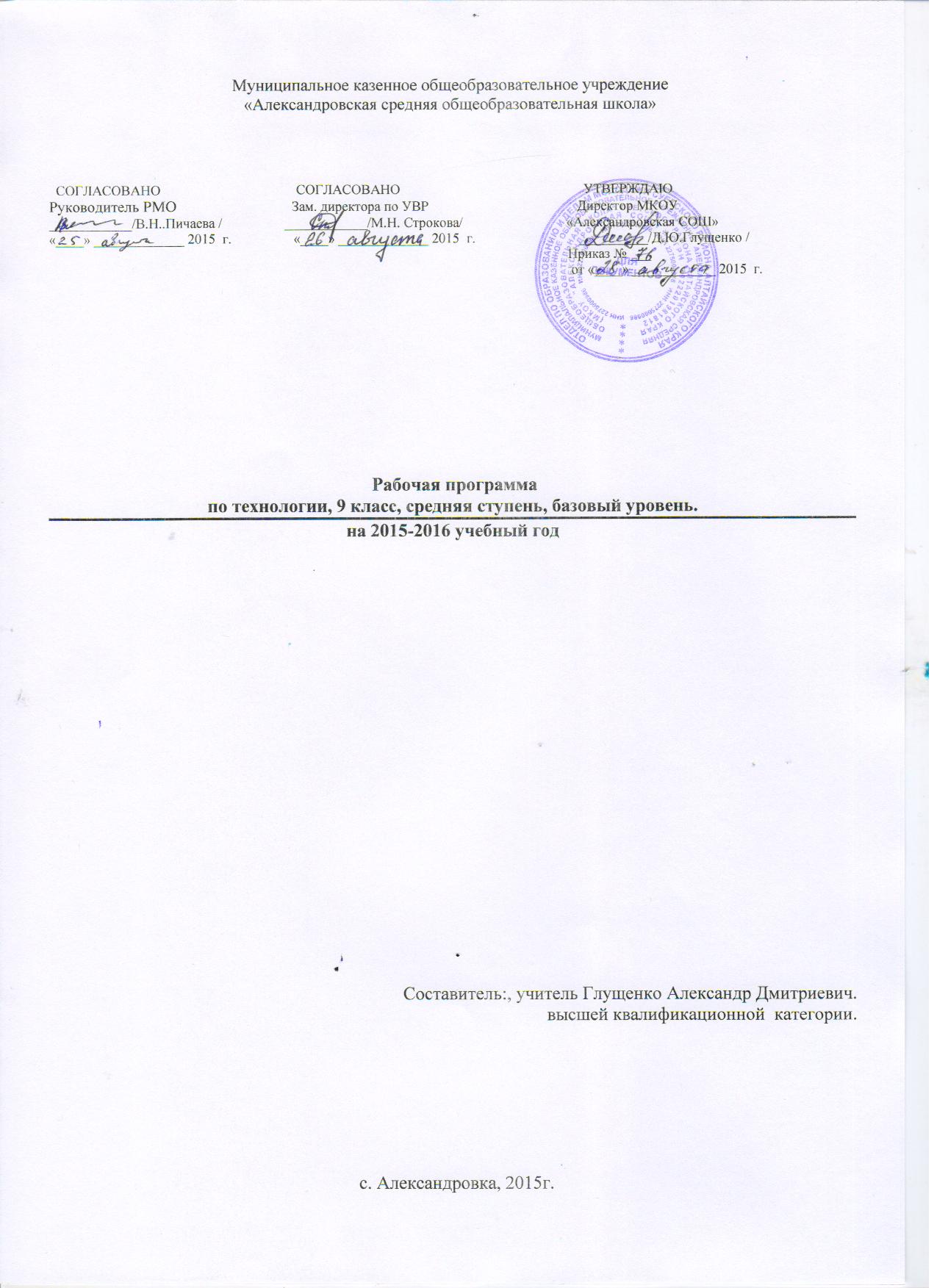      Рабочая  программа составлена в соответствии с федеральным компонентом  государственных   образовательных стандартов основного общего образования,  примерной программы для ОУ «Технология».  М.В. Хохлова, П.С. Самородский., Н.В.Синица, В. Д.  Симоненко. Вентана-Граф. основной образовательной программы основного общего образования, положения о рабочей программе, приказ №41 от 30.08.2012гПрограмма составлена на основе  учебного плана МКОУ «Александровская средняя общеобразовательная школа» в расчете  на 70 часов в год (2 часа в неделю).Направленность программы: обучение в процессе конкретной практической деятельности, учитывающей познавательные потребности школьников. Отличительные особенности данной программыРабочая  программа  разработана с целью адаптации авторской  программы  к условиям общеобразовательного  учреждения, недостаточный уровень материально – технической оснащенности кабинета по технологии.  Животноводство. Создание изделий из конструкционных материалов. Технология ведения дома. Современное производство и профессиональное образование. Проектная деятельность. Каждый раздел программы включает в себя основные теоретические сведения, практические работы и рекомендуемые объекты труда.При этом предполагается, что изучение материала программы, связанного с практическими работами, должно предваряться необходимым минимумом теоретических сведений. Основная часть учебного времени (не менее 70%) отводится на практическую деятельность — овладение общетрудовыми умениями и навыками.Занятия по технологии проводятся на базе школьной мастерской.              Большое внимание  обращается на обеспечение безопасности труда учащихся при выполнении технологических операций.              Интегрированный характер содержания обучения технологии предполагает построение образовательного процесса на основе использования межпредметных связей. Это связи с математикой при проведении расчетных и графических операций, с биологией — при изучении свойств материалов, с физикой — при изучении устройства и принципов работы машин и механизмов, современных технологий, с историей и искусством — при выполнении проектов, связанных с воссозданием технологий традиционных промыслов.                        С учетом уровневой специфики классов выстроена система учебных занятий (уроков), спроектированы цели, задачи, ожидаемые результаты обучения (планируемые результаты).Цели и задачи курса.        Главная цель образовательной области «Технология» — подготовка учащихся к самостоятельной трудовой жизни в условиях рыночной экономики.Цели обучения: I. Формирование у учащихся качеств творчески думающей, активно действующей и легко адаптирующейся личности, которые необходимы для деятельности в новых социально экономических условиях, начиная от определения потребностей в продукции до ее реализации.Для этого учащиеся должны быть способны:а) определять потребности в той или иной продукции и возможности своего участия в ее производстве;б) находить и использовать необходимую информацию;в) выдвигать идеи решения возникающих задач (разработка конструкции и выбор технологии);г) планировать, организовывать и выполнять работу (наладка оборудования, операторская деятельность);д ) оценивать результаты работы на каждом из этапов, корректировать свою деятельность и выявлять условия реализации продукции.II.	Формирование знаний и умений использования средств и путей преобразования материалов, энергии и информации в конечный потребительский продукт или услуги в условиях ограниченности ресурсов и свободы выбора.Подготовку учащихся к осознанному профессиональному самоопределению в рамках дифференцированного обучения и гуманному достижению жизненных целей.Формирование творческого отношения к качественному осуществлению трудовой деятельности.Развитие разносторонних качеств личности и способности профессиональной адаптации к изменяющимся социально-экономическим условиям.                                                 Задачи  учебного предметаВ процессе преподавания предмета «Технология» должны быть решены следующие задачи:а) формирование политехнических знаний и экологической культуры;б) привитие элементарных знаний и умений по ведению домашнего хозяйства и расчету бюджета семьи;в) ознакомление с основами современного производства и сферы услуг;г) развитие самостоятельности и способности учащихся решать творческие и изобретательские задачи;д) обеспечение учащимся возможности самопознания, изучения мира профессий, выполнения профессиональных проб с целью профессионального самоопределения;е) воспитание: трудолюбия и  предприимчивости; коллективизма, человечности и милосердия; обязательности и честности: ответственности и порядочности; патриотизма, культуры поведения; бесконфликтного общения;ж) овладение основными понятиями рыночной экономики, менеджмента и маркетинга и умением применять их при реализации собственной продукции и услуг;з) использование в качестве объектов труда потребительских изделий и оформление их с учетом требований дизайна и декоративно-прикладного искусства для повышения конкурентоспособности при реализации. Развитие эстетического чувства и художественной инициативы ребенка.Дидактическая модель обучения и педагогические средства отражают модернизацию основ учебного процесса, их переориентацию на достижение конкретных результатов в виде сформированных умений и навыков учащихся, обобщенных способов деятельности.Особое внимание уделяется познавательной активности учащихся, их мотивированности к самостоятельной учебной работе. Это предполагает все более широкое использование нетрадиционных форм уроков, в том числе методики: профориентационных игр («Цепочка профессий», «Профессия на букву …», «Подарок», «Спящий город», «Угадай профессию», «Человек-профессия», «Самая-самая», «Ловушки-капканчики», «Три судьбы»); межпредметных интегрированных уроков ( столярное дело, предпринимательство); внеклассных интегрированных мероприятий («День матери», «Масленица», «Пасха»); проектной деятельности по ключевым темам курса.Принципиально важная роль отведена в тематическом плане участию школьников в проектной деятельности, в организации и проведении учебно-исследовательской работы, развитии умений выдвигать гипотезы, осуществлять их проверку, владеть элементарными приемами исследовательской деятельности, самостоятельно создавать алгоритмы познавательной деятельности для решения задач творческого и поискового характера. Система заданий призвана обеспечить тесную взаимосвязь различных способов и форм учебной деятельности: использование различных алгоритмов усвоения знаний и умений при сохранении единой содержательной основы курса, внедрение групповых методов работы, творческих заданий, в том числе методики исследовательских проектов.Средства, реализуемые с помощью компьютера: библиотека оцифрованных изображений (фотографии, иллюстрации, творческие проекты, лучшие эскизы и работы учащихся); графические редакторы (моделирование формы и узора); принтерные распечатки тестов (на определение выбора профессии, диагностика предметной направленности, на определение личностных пристрастий к определенному стилю, «характер человека») в количестве экземпляров комплекта тестов, равному числу учащихся в классе; индивидуальные пакеты задач (на развитие творческого мышления); схемы, плакаты, таблицы; интернет-ресурсы.                                Организация образовательного процесса.Формы: Основной формой обучения является учебно-практическая деятельность учащихся.Типы уроков:- урок изучение нового материала;- урок совершенствования знаний, умений и навыков;-урок обобщения и систематизации знаний, умений и навыков;-комбинированный урок;-урок контроля умений и навыков.Виды уроков:урок – беседалабораторно-практическое занятиеурок – экскурсияурок – игравыполнение учебного проектаМетоды обучения:Методы организации и осуществления учебно-познавательной деятельности:Словесные, наглядные, практические.Индуктивные, дедуктивные.Репродуктивные, проблемно-поисковые.Самостоятельные, несамостоятельные.Методы стимулирования и мотивации учебно-познавательной деятельности:Стимулирование и мотивация интереса к учению.Стимулирование долга и ответственности в учении.Методы контроля и самоконтроля за эффективностью учебно-познавательной деятельности:Устного контроля и самоконтроля.Письменного контроля и самоконтроля.Лабораторно-практического (практического) контроля и самоконтроля.Педагогические технологии:Дифференцированное обучение.Операционно-предметная система обучения.Моторно-тренировочная система.Операционно-комплексная система.Практические методы обучения.Решение технических и технологических задач.Учебно-практические или практические работы.Обучение учащихся работе с технологическими и инструкционными картами.Технология коммуникативного обучения на основе схемных и знаковых моделей учебного материала.Проектные творческие технологии (Метод проектов в технологическом образовании школьников).Кооперативная деятельность учащихся.Коллективное творчество.Формы, способы и средства проверки и оценки образовательных результатов по данной программе:         Способы проверки результатов:Тестирование.Самостоятельная работа.Взаимопроверка и самопроверка.Индивидуальный и фронтальный опрос.Защита творческого проекта.Тематический планСодержание программы1. Введение (2 час)Содержание и задачи курса. Инструктаж по правилам безопасности труда. Выбор и обоснования проекта.2. Животноводство (18ч)Молочное скотоводство (9 ч).Теоретические сведения. Биологические особенности и хозяйственная ценность крупного и мелкого рогатого скота. Технологический цикл производства молока. Понятия «рацион», «норма кормления», «продуктивность», «оплата корма продукцией». Требования к условиям содержания молочного скота. Устройство и оборудование помещений. Особенности кормления коровы, козы в различные физиологические периоды. Составление и корректировка рационов, правила замены кормов. Технология ручного и машинного доения. Устройство и принцип действия, правила эксплуатации оборудования для доения. Технология первичной обработки и переработки молока, его хранения. Экологический аспект молочного скотоводства. Правила безопасного труда в молочном скотоводстве. Профессии, связанные с производством и первичной переработкой молока.Практические работы. Оценка экстерьера и продуктивности коровы (козы). Определение примерной массы коровы по промерам. Составление (по образцам) рационов кормления в различные физиологические периоды. Расчет годового запаса кормов. Ручное доение, сборка и разборка переносных доильных аппаратов. Машинное доение. Первичная обработка молока.Варианты объектов труда. Коровы. Козы.Организация  домашней животноводческой мини- фермы (9час)
Основные теоретические  сведения. Основные элементы технологии получения животноводческой  продукции - содержание,  кормление,  разведение, ветеринарная защита,  непосредственное получение продукции;  план создания животноводческой фермы:  выбор вида животных, строительство  или переоборудование помещения,  приобретение животных,  организация кормления  и ухода, получение приплода. Создание кормовой базы.
Практические  работы.Описание технологии производства животноводческой продукции на   ферме ( по выбору), разработка плана создания небольшой животноводческой фермы. 
Варианты объектов труда.Коровы, козы, свиньи, сельскохозяйственная птица.
3. Создание изделий из конструкционных материалов. (8 час.) . Создание изделий из древесины и древесных материалов. (4 час.)Организация рабочего места и правила безопасности труда при работе на токарном станке по дереву. Условия и способы получения сложных форм поверхностей деталей. Приемы обработки конических и фасонных поверхностей. Контроль формы обрабатываемых поверхностей шаблонами. Способы закрепления заготовок и обработки торцевых поверхностей и отверстий у деталей типа «тарелка» и т. п. Практические работы Чтение чертежей и составление эскизов деталей с конической и фасонной поверхностями. Простановка размеров с учетом базовых поверхностей. Выбор заготовок и технологическое планирование работы. Вытачивание деталей, имеющих наружные и внутренние торцевые, конические и фасонные поверхности. Отделка деталей. Контроль качества изделий. Разработка конструкций изделия и технологии изготовления его деталей Понятие о технологии как науке о преобразовании окружающей среды, материалов, энергии и информации. Методы и орудия этого преобразования технологические процессы и техника. Механические технологии (обработка материалов резанием). Малоотходные и безотходные деформационно-термические методы формообразования и порошковая металлургия. Исходные данные для разработки технологических процессов. Их общие признаки и частные отличия. Способы повышения производительности труда (конструкторский, технологический и организационный). Основные правила разработки технологических процессов. Свойства древесины. Понятие о влажности древесины. Способы сушки древесины. Подбор материалов для изделия по прочности, износоустойчивости, фактуре, текстуре. Практические работы Анализ задания и условий его выполнения. Составление технологической карты. Выбор: формы и размеров заготовки; технологической схемы обработки отдельных поверхностей по справочным таблицам; способов обработки, инструментов, последовательности обработки деталей. Обсуждение разработанной технологии.  Создание изделий из металлов и плассмассы. Технология обработки металла (4час.)Виды сталей. Понятие о термообработке Классификация сталей: углеродистые (конструкционные, инструментальные) и легированные. Применение сталей в народном хозяйстве. Способы экономии металла (замена стальных конструкций пластмассовыми, снижение металлоемкости и др,). Технология токарных работ по металлу Токарные резцы — проходные, подрезные, отрезные. Общие сведения о геометрии режущей части резцов. Понятие о режимах резания: скорость резания, подача и глубина. Выбор режимов резания: глубины резания, подачи, скорости резания; расчет частоты вращения шпинделя. Организация рабочего места токаря. Правила безопасности труда при работе на токарно-винторезном станке. Применение приспособлений для токарных работ. Технология обработки деталей. Приемы выполнения основных токарных операций. Приемы точения конических и фасонных поверхностей и отверстий, подрезания торцов и уступов, зачистки, отрезания и отделки поверхностей деталей на токарном станке по дереву. Уход за станком. Прогрессивные технологии токарной обработки. Резервы повышения производительности труда. достижения отечественной науки и техники в создании станков в токарной группе. Ознакомление с содержанием труда: профессия — токарь. Практические работы Составление эскиза цилиндрической детали с конструктивными элементами: уступами, канавками, округлениями и др. Чтение кинематической схемы токарно-винторезного станка. Выбор заготовок и планирование работы. Определение формы, размеров и материалов заготовки. Расчет припуска. Составление технологической карты на изготовление изделия. Упражнения в управлении и простейшей наладке токарно-винторезного и фрезерного станков. Установка и закрепление заготовки на токарно-винторезном станке. Подрезание торцов. Обтачивание цилиндрических поверхностей (гладких и ступенчатых). Подрезание уступов. Обтачивание конических поверхностей (широким резцом, поворотом верхних салазок суппорта). Зачистка обработанных поверхностей. Отрезание. 4.Технология ведения дома.(8час.) Санитарно-технические работы(4 )Теоретические сведения. Организация рабочего места для выполнения санитарно-технических работ. Планирование- работ, подбор и использование материалов, инструментов, приспособлений и оснастки выполнения санитарно-технпче- ских работ. Соблюдение правил безопасного труда и правил предотвращения аварийных ситуаций в сети водопровода и канализации. Виды санитарно-технических устройств; причины протечек в кранах, вентилях и сливных бачках канализации.Практические работы. Простейший ремонт элементов систем водоснабжения и канализации.Варианты объектов труда. Краны. Вентили. Сливные бачки.Ремонтно-отделочные работы (4)Теоретические сведения. Устройство оконного блока. Виды ремонтных работ. Инструменты для ремонта оконного блока. Технология ремонта оконного блока. Устройство дверного блока. Виды ремонтных работ. Технология ремонта дверного блока. Понятие «дверная коробка». Виды неисправностей. Технология ремонта дверной коробки. Конструкции петель. Технология установки и укрепления петель.Устройство врезного замка. Последовательность установки врезного замка. Разметка и выборка гнезда под врезной замок. Разметка и установка запорной планки. Назначение обивки двери. Теплоизоляционные, облицовочные материалы для обивки двери. Технология обивки двери.Материалы и способы утепления окна. Укрепление и герметизация стекол. Технология установки дополнительной рамы.Практические работы. Выполнение элемента ремонта оконного блока: укрепление угловых соединений. Исследование устройства и неисправностей дверного блока, выявление причин дефектов. Выполнение элемента ремонта дверного блока: укрепление петель. Выполнение ремонта двери. Установка врезного замка. Обивка двери. Утепление окна.Варианты объектов труда. Кабинет технологии, классная комната. Оконный блок. Дверной блок. Дверь. Окно. Врезной замок.5.Современное производство и профессиональное образование(20час.)Теоретические сведения. Виды профессиональной карьеры. Сферы современного производства. Разделение труда на производстве. Понятие специальности и квалификации работника. Факторы, влияющие на уровень оплаты труда.Основы профессионального самоопределения. Классификация профессий. Пути получения профессионального обра- зования. Необходимость учета требований к качествам личности при выборе профессии. Учреждения профессионального образования.Практические работы. Построение плана профессиональной карьеры. Составление профессиограммы. Определение уровня и характера самооценки. Выявление склонностей, типа темперамента, черт характера. Анализ мотивов профессионального выбора. Профессиональные пробы. Выбор пути продолжения образования или трудоустройства.Варианты объектов труда. План профессиональной карьеры. Профессиограмма.6. Творческий проект.14 (час.)Основные теоретические сведенияТворческий проект. Этапы выполнения проекта. Выбор и обоснования проекта. Рекламный проект изделия. Практические работыИнструменты и материалы. Правила безопасной работы с колющим и режущим инструментом. Организация рабочего места.  Изготовление лекал. Подготовка древесины.   Обработка деталей. Оформление поделки.Объекты труда. Лекала деталей.  Карточки-задания. Творческие проекты. Требования к уровню подготовки выпускниковВводный урокТеоретические сведения. Цель и задачи изучения предмета «Технология» в 9 классе. Содержание предмета. Последовательность его изучения. Санитарно-гигиенические требования при работе в школьных мастерских. Организация учебного процесса.Практические работы. Знакомство с содержанием и последовательностью изучения предмета «Технология» в 9 классе. Знакомство с библиотечкой кабинета, электронными средствами обучения.Варианты объектов труда. Учебник «Технология» для 9 класса, библиотечка кабинета. Электронные средства обучения.Раздел «животноводство»Знать/пониматьструктуру технологического цикла получения животноводческой продукции; биологические и хозяйственные особенности основных видов сельскохозяйственных  животных своего региона и нескольких ведущих пород для каждого вида; общие требования к условиям содержания животных; наиболее распространенные и наиболее опасные болезни сельскохозяйственных животных и меры их профилактики.Уметьвыполнять основные виды работ по уходу за животными в условиях небольших ферм; определять принадлежность кормов к основным группам (грубые, сочные, концентрированные); сравнивать корма различных групп по питательности; с помощью учебной и справочной литературы составлять простые рационы; подбирать корма для замены в рационе; подбирать пары для разведения животных  в небольших хозяйствах; определять продуктивность различных видов животных; по внешним признакам определять больных животных; выполнять простые приемы ветеринарной обработки мелких животных (обработка повреждений кожи); производить дезинфекцию животноводческих помещений и оборудования нетоксичными препаратами.Использовать приобретенные знания и умения в практической деятельности и повседневной жизни для:заготовки, хранения, подготовки кормов к скармливанию; первичной переработки продукции животноводства.

Раздел «Создание  изделий из текстильных и поделочных материалов»В результате изучения этого раздела ученик должен: знать/понимать назначение различных швейных изделий; основные стили в одежде и современные направления моды; виды традиционных народных промыслов;уметь выполнять не менее трех видов рукоделия с текстильными и поделочными материалами;использовать приобретенные знания и умения в практической деятельности и повседневной жизни: для изготовления изделий из текстильных и поделочных материалов с использованием швейных машин, оборудования и приспособлений, приборов влажно-тепловой и художественной обработки изделий и полуфабрикатов; выполнения различных видов художественного оформления изделий.Технологии ведения домаВ результате изучения этого раздела ученик должен:знать/понимать характеристики основных функциональных зон в жилых помещениях; инженерные коммуникации в жилых помещениях, виды ремонтно-отделочных работ; материалы и инструменты для ремонта и отделки помещений; основные виды бытовых домашних работ; средства оформления интерьера; назначение основных видов современной бытовой техники; санитарно-технические работы; виды санитарно-тех- нических устройств; причины протечек в кранах, вентилях и сливных бачках канализации;уметь планировать ремонтно-отделочные работы с указанием материалов, инструментов, оборудования и примерных затрат; подбирать покрытия в соответствии с функциональным назначением помещений; заменять уплотнительные прокладки в кране или вентиле; соблюдать правила пользования современной бытовой техникой;использовать приобретенные знания и умения в практической деятельности и повседневной жизни: для выбора рациональных способов и средств ухода за одеждой и обувью; применения бытовых санитарно-гигиенических средств; выполнения ремонт- но-отделочных работ с использованием современных материалов для ремонта и отделки помещений; применения средств индивидуальной защиты и гигиены.Современное производство и профессиональное образованиеВ результате изучения этого раздела ученик должен:знать/понимать сферы современного производства; разделение труда на производстве; понятия специальности и квалификации работника; факторы, влияющие на уровень оплаты труда; пути получения профессионального образования; необходимость учета требований к качествам личности при выборе профессии;уметь находить информацию о региональных учреждениях профессионального образования, путях получения профессионального образования и трудоустройства; сопоставлять свои способности и возможности с требованиями профессии;использовать приобретенные знания и умения в практической деятельности и повседневной жизни: для построения планов профессиональной карьеры, выбора пути продолжения образования или трудоустройства.Результаты обученияРезультаты обучения представлены в Требованиях к уровню подготовки и содержат три компонента: знать/понимать  - перечень необходимых для усвоения каждым учащимся знаний, уметь – владение конкретными навыками практической деятельности, а также компонент, включающий знания и умения, ориентированные на решение разнообразных жизненных задач. Результаты обучения сформулированы в требованиях в обобщенном виде и являются инвариантными по отношению к направлению технологической подготовки учащихся.Ожидаемые результаты обучения по данной примерной программе в наиболее обобщенном виде могут быть сформулированы как овладение трудовыми и технологическими знаниями и умениями по преобразованию и использованию природных объектов, материалов, энергии, информации, необходимыми для  создания продуктов труда в соответствии с их предполагаемыми потребительскими  свойствами;  умениями ориентироваться в мире профессий, оценивать свои профессиональные интересы и склонности к изучаемым видам трудовой деятельности, составлять жизненные и профессиональные планы; навыками самостоятельного планирования и ведения приусадебного хозяйства; формирование культуры труда, уважительного отношения к труду и результатам труда.Должны владеть компетенциями: • информационно-коммуникативной; • социально-трудовой; • познавательно-смысловой; • учебно-познавательной; • профессионально-трудовым выбором; • личностным саморазвитием. Способны решать следующие жизненно-практические задачи: • использовать ПЭВМ для решения технологических, конструкторских, экономических задач и как источник информации; • проектировать и изготавливать полезные изделия из конструкционных и поделочных материалов; • ориентироваться на рынке товаров и услуг; • определять расход и стоимость потребляемой энергии; • собирать модели простых электротехнических устройств. Способы и формы оценивания образовательных результатов обучающихсяВходной контроль;Текущий контроль;практическая работа;контрольная работа;Механизм оценивания реализации программы:Проверка знаний:-контрольные задания,-тесты,- кроссворды,- карточки-задания, - тематический срез.Проверка умений:- практические работы,- тесты,- упражнения.- педагогическое наблюдение;- анализ практической работы;- анализ полученных результатов;- анализ проектной деятельности;- выставка.Оценка качества знаний и умений по технологииБалл «5» ставится, если ученик:С достаточной полнотой знает изученный материал;Опирается в ответе на естественнонаучные знания и обнаруживает ясное понимание учебного теоретического материала;Полученные знания умеет творчески применять в практической работе – лабораторной и производственной, в частности, при проведении лабораторного эксперимента;Практические работы выполняет достаточно быстро и правильно, умеет подготовить рабочее место, средства труда и правильно пользоваться ими в работе с соблюдением правил техники безопасности, производственной санитарии и личной гигиены;Активно участвует в проведении опытов и наблюдений и систематически ведёт записи в рабочей тетради и альбоме для чертежей.Балл «4» ставится, если ученик:Даёт правильные ответы и выполняет практическую и опытную работу, удовлетворяющую требованиям балла «5», но допускает незначительные ошибки в изложении учебного теоретического материала или в выполнении практической работы, которые сам исправил после замечания учителя.Балл «3» ставится, если ученик:Обнаруживает знания и умения лишь основного и учебного материала;В основном правильно, но недостаточно быстро выполняет практические и лабораторные работы, допуская лишь некоторые погрешности, и пользуется средствами труда ТВ основном правильно;Может объяснить естественнонаучные основы выполняемой работы по наводящим вопросам учителя;Принимает участие в проведении опытов и наблюдений, но недостаточно аккуратно ведёт записи в тетради и в альбоме для чертежей.Балл «2» ставится, если ученик:Обнаруживает незнание и непонимание большей части учебного материала;Не умеет выполнять практические работы и объяснять их значение и естественнонаучные основы;Не принимает участие в проведение опытов и наблюдений, не ведёт записи в рабочей тетради и альбоме для чертежей.Балл «1» ставится, если ученик:Проявляет полное незнание учебного материала.Способы и формы оценивания образовательных результатов обучающихсяВходной контроль;Текущий контроль;практическая работа;контрольная работа;Механизм оценивания реализации программы:Проверка знаний:-контрольные задания,-тесты,- кроссворды,- карточки-задания, - тематический срез.Проверка умений:- практические работы,- тесты,- упражнения.- педагогическое наблюдение;- анализ практической работы;- анализ полученных результатов;- анализ проектной деятельности;- выставка.                                  Примерные нормы оценки практической работы                                          Организация труда Отметка «5» ставиться, если полностью соблюдались правила трудовой и технической дисциплины, работа выполнялась самостоятельно, тщательно спланирован труд, предложенный учителем, рационально организовано рабочее место, полностью соблюдались общие правила техники безопасности, отношение к труду добросовестное, к инструментам - бережное, экономное.Отметка «4» ставиться, если работа выполнялась самостоятельно, допущены незначительные ошибки в планировании труда, организации рабочего места, которые исправлялись самостоятельно, полностью выполнялись правила трудовой и технологической дисциплины, правила техники безопасности.Отметка «3»  ставиться, если самостоятельность в работе была низкой, допущены нарушения трудовой и технологической дисциплины, организации рабочего места.Отметка «2» ставится, если самостоятельность в работе отсутствовала, допущены грубые нарушения правил трудовой и технологической дисциплины, правил техники безопасности, которые повторялись после замечаний учителя.                                                  Приемы труда Отметка «5» ставиться, если все приемы труда выполнялись правильно, не было нарушений правил техники безопасности, установленных для данного вида работ. Отметка «4» ставиться, если приемы выполнялись в основном правильно, допущенные ошибки исправлялись самостоятельно, не было на рушения правил техники безопасности, установленных для данного вида работ.Отметка «3»  ставиться, если отдельные приемы труда выполнялись неправильно, но ошибки исправлялись после замечания учителя, допущены незначительные нарушения правил техники безопасности, установленных для данного вида работ.Отметка «2» ставится, если неправильно выполнялись многие виды работ, ошибки повторялись после замечания учителя, неправильные действия привели к травме учащегося или поломке инструмента (оборудования).                                    Качество изделий (работы)Отметка «5» ставиться, если изделие выполнено точно по чертежу; все размеры выдержаны; отделка выполнена в соответствии с требованиями инструкционной карты или по образцу.Отметка «4» ставиться, если изделие  выполнено по чертежу, размеры выдержаны, но качество отделки ниже требуемого.Отметка «3»  ставиться, если изделие  выполнено по чертежу с небольшими отклонениями; качество отделки удовлетворительное.Отметка «2» ставится, если изделие  выполнено с отступлениями от чертежа, не соответствует образцу. Дополнительная доработка не может привести к возможности использования изделия.                                  Норма времени (выработки)Отметка «5» ставиться, если задание выполнено в полном объеме и в установленный срок.Отметка «4» ставиться, если на выполнение работы затрачено времени больше установленного по норме на 10%.Отметка «3»  ставиться, если на выполнение работы затрачено времени больше установленного по норме на 25%.Отметка «2» ставится, если на выполнение работы затрачено времени против нормы больше чем на 25%.По материалам журналов «Школа и производство» № 3 /1998; № 7 /2000.Критерии оценки творческого проекта. Учебно-методическое обеспечение. Примерная программа для ОУ «Технология».  М.В. Хохлова, П.С. Самородский., Н.В.Синица, В. Д.  Симоненко. Вентана-Граф. 2007годТехнология 9 класс, В.Д.Симоненко и др., М.: «Просвещение», 2010.Столярные и слесарные инструменты школьных учебных мастерских, под редакцией Г.П.Сальникова, М: издательство академии педагогических наук РСФСР, 1962.Объекты труда, обработка древесины и металла. В.И. Коваленко, М.: «Просвещение», 1990.-Метод проектов в технологическом образовании школьников. И.А.Сасова. Москва: «Вентага-Граф, 2003г.«Методика обучения технологии. 5-9 классы» А.К.Бешенков, Москва: Дрофа, 2004г. В.М.Казакевич «Оценка качества по технологии подготовки выпускников основной школы», М.:  «Дрофа», 2000 А.В.Марченко, «Итоговая аттестация выпускников. Технология», М.: «Просвещение», 2002Календарно-тематическое планирование по технологии 7класс.Календарно-тематическое планирование по технологии  8класс.Календарно-тематическое планирование по технологии 9класс.Лист внесения изменений на основании приказа  № 23 от 18.03.2016.Заменить календарно тематическое планированиеТематическое планирование по технологии.9-й класс. Разделы и темывсего часовФорма контроляРазделы и темывсего часовФорма контроля1. Введение. 2Тестовые задания.2. Растениеводство 182.1 Основы аграрной технологии. (Осенние работы)9Практическая работа.2.2 Основы аграрной технологии (весенние работы)9Практическая работа.3. Создание изделий из конструкционных материалов34Творческий проект, готовое изделие3. 1. Создание изделий из древесины и древесных материалов. 14практическая работа готовое изделие.3. 2. Создание изделий из металлов и плассмассы12 Практическая работа. Задания по карточкам.3.3. Декоративно-прикладное творчество8Проверочная работа. Тестовые задания.4.  Технология ведения дома.4 Творческий проект, готовое изделие4.1. Уход за одеждой и обувью2Тестовые задания.4.2. Интерьер жилых помещений.2Тестовые задания.5. Черчение и графика26. Проектная деятельность10Творческий проект.Итого70Критерии оцениванияБаллы№№№№№№№№№№Оценка пояснительной записки (10 баллов)Оценка пояснительной записки (10 баллов)Оценка пояснительной записки (10 баллов)Оценка пояснительной записки (10 баллов)Оценка пояснительной записки (10 баллов)Оценка пояснительной записки (10 баллов)Оценка пояснительной записки (10 баллов)Оценка пояснительной записки (10 баллов)Оценка пояснительной записки (10 баллов)Оценка пояснительной записки (10 баллов)Оценка пояснительной записки (10 баллов)Оценка пояснительной записки (10 баллов)1.1 Общее оформление11.2 Актуальность. Обоснование проблемы, формулировка темы проекта11.3 Сбор информации по теме проекта, анализ прототипов0,51.4 Анализ возможных идей, выбор оптимальной идеи 11.5 Выбор технологии изготовления изделия11.6 Экономическая и экологическая оценка будущего изделия и технологии его изготовления11.7 Разработка конструкторской документации, качество графики.11.8 Описание изготовления изделия (технологическая карта)11.9 Описание окончательного варианта изделия0,51.10 Эстетическая оценка выбранного изделия0,51.11 Экономическая и экологическая оценка выполненного (готового) изделия.0,51.12 Реклама изделия1Оценка готового изделия(25 баллов)Оценка готового изделия(25 баллов)Оценка готового изделия(25 баллов)Оценка готового изделия(25 баллов)Оценка готового изделия(25 баллов)Оценка готового изделия(25 баллов)Оценка готового изделия(25 баллов)Оценка готового изделия(25 баллов)Оценка готового изделия(25 баллов)Оценка готового изделия(25 баллов)Оценка готового изделия(25 баллов)Оценка готового изделия(25 баллов)2.1 Оригинальность конструкции52.2 Качество изделия102.3 Соответствие изделия проекту52.4  Практическая значимость5Оценка защиты проекта (15 баллов)Оценка защиты проекта (15 баллов)Оценка защиты проекта (15 баллов)Оценка защиты проекта (15 баллов)Оценка защиты проекта (15 баллов)Оценка защиты проекта (15 баллов)Оценка защиты проекта (15 баллов)Оценка защиты проекта (15 баллов)Оценка защиты проекта (15 баллов)Оценка защиты проекта (15 баллов)Оценка защиты проекта (15 баллов)Оценка защиты проекта (15 баллов)3.1 Формулировка проблемы и темы проекта23.2 Анализ прототипов и обоснование выбранной идеи13.3 Описание технологии изготовления изделия33.4 Четкость и ясность изложения13.5 Глубина знаний и эрудиция23.6 Время изложения (7-8 мин)13.7 Самооценка23.8 Ответы на вопросы3ИТОГО:50 баллов№Тема урокаКол-во часовДата1Введение в предмет «Технология» Вводный инструктаж по ТБ. Правила поведения в кабинете.1Основы аграрной технологии. 9час.2Классификация и характеристика плодовых растений.Практическая работа№1 Изучение на образцах плодоносных образований семечковых и косточковых культур.13-4Строение плодовых растений. Съём урожая яблок. Практическая работа№-2-3  25-6Посадка плодовых деревьев. Практическая работа№4-5  27-8Обрезка плодовых деревьев и ягодных кустарников.Практическая работа№6-729-10 Сбор урожая корнеплодов. Хранение плодов и овощей.Практическая работа№8-92Создание изделий из конструкционных и поделочных материалов. 34час.Создание изделий из древесины и древесных материалов. 14 час.Создание изделий из конструкционных и поделочных материалов. 34час.Создание изделий из древесины и древесных материалов. 14 час.Создание изделий из конструкционных и поделочных материалов. 34час.Создание изделий из древесины и древесных материалов. 14 час.11-12Ознакомление с технологической документацией и технологическим процессом. Технологическая операция, переход, установка. Практическая работа№10-11  Чтение чертежей. Составление эскизов деталей с конической и фасонной поверхностями.213-14Заточка инструментов для резания древесины. Округление режущей кромки и затупление лезвия. Практическая работа №12-13215-16Отклонения и допуски на размеры деталей. Определение номинального размера, наибольшего и наименьшего допустимых размеров, верхних и нижних отклонений Практическая работа№14-15217-18Ознакомление с шиповыми столярными соединениями. Шип, гнездо, проушина. Их конструктивные элементы. Виды и размеры шипов. Практическая работа№16-17219-20Промышленные способы выполнения шиповых соединений. Практическая работа№18-19 Склеивание и зачистка шипового соединения.221-22Виды соединений деталей из древесных материалов шкантами и шурупами с нагелями. Практическая работа№20-21 Соединений деталей из древесных материалов шкантами и шурупами с нагелями223-24Характеристика цилиндрических и конических поверхностей, способы их получения точением на токарном станке. Способы получения фасонных деталей на токарном станке. Практическая работа №22-232Создание изделий из металлов и пластмассы 12час.25-26Понятие секущейся плоскости, сечений и разрезов. Практическая работа№24-25 Выполнение чертежей деталей, изготовляемых на токарном и фрезерном станках.227-28Виды штриховки. Применение резьбовых соединений. Практическая работа№26-27  Изображение фаски и резьбы, простановка их размеров.229-30Установка, операция, переход, рабочий ход. Практическая работа№28-29 Принцип действия станка. Основные движения в станке, сложение движений.231-32Общие сведения о назначении и устройстве токарно-винторезного станка. Подготовка и закрепление заготовки, установка резцов в резцедержателе, проверка работы станка на холостом ходу. Практическая работа№30-31233-34Выполняемые операции и приемы работы на токарно-винторезном станке. Точение наружной цилиндрической поверхности. Практическая работа№32-33235-36Применение резьбовых соединений. Наружная резьба.   Внутренняя резьба. Практическая работа№34-352Декоративно-прикладное творчество 8час.37-38Традиционные виды декоративно прикладного творчества. Народные промыслы России. Зарисовка различных изделий декоративно прикладного творчества.  Практическая работа№362.39-40История создания и стили художественных изделий из древесины. Виды резьбы и технологии их выполнения. Практическая работа№37-38241-42Оборудование рабочего места резчика. Инструменты для резьбы изделий из древесины. Их конструкции и назначение. Практическая работа№39-40243-44Разметка рисунка. Приёмы резания. Правила безопасного труда. Практическая работа№41-422Черчение и графика. 2 час.45-46Понятие конструкторской и технологической документации. Детали формы вращения, их конструктивные элементы, изображение и последовательность выполнения чертежа. Практическая работа№432Технология ведения дома 4часа47-48 Интерьер жилых помещений. . Оценка микроклимата в доме. Определение места положения скрытой электропроводки. Разработка плана размещения осветительных приборов. Практическая работа№44249-50Интерьер жилых помещений.  Подбор бытовой техники по рекламным проспектам. Разработка вариантов размещения бытовых приборов. Практическая работа№452Проектная деятельность 12 час.51-52Выбор темы проектов. Практическая работа№47253-54Обоснование конструкции и этапов ее изготовления. Практическая работа№48-49255-56Технические и технологические задачи, возможные пути их решения Практическая работа №50-51257-58Изготовление  проектного изделия. Практическая работа № 52-53259-60Изготовление проектного изделия. Оформление проектных материалов. Практическая работа№54-55261-62Оформление проектных материалов. Презентация изделия. Практическая работа№562Основы аграрной технологии. 8час.63-64Уход за садом. Весенняя  обрезка сада. Практическая работа№57265-66Размножение плодовых и ягодных культур. Практическая работа№58267-68Прививки плодовых культур. Выполнение прививок подовых культур. Практическая работа№59-60269-70Размножение ягодных кустарников черенками. Подготовка рассадника, заготовка черенков и их посадка. Практическая работа№61-622Разделы и темывсего часовФорма контроляРазделы и темывсего часовФорма контроля1. Введение. 2Тестовые задания.2. Животноводство 18Тестовые задания.2.1 Выращивание кроликов9Практическая работа.2.2. Выращивание поросят-отъемышей.9Практическая работа.3. Создание изделий из конструкционных материалов8Творческий проект, готовое изделие3.1. Декоративно-прикладное творчество8Проверочная работа. Тестовые задания.4.  Технология ведения дома.14 Творческий проект, готовое изделие4.1.  Семейная экономика145. Электротехнические работы14Тестовые задания.6. Проектная деятельность14Творческий проект.Итого70Критерии оцениванияБаллы№№№№№№№№№№Оценка пояснительной записки (10 баллов)Оценка пояснительной записки (10 баллов)Оценка пояснительной записки (10 баллов)Оценка пояснительной записки (10 баллов)Оценка пояснительной записки (10 баллов)Оценка пояснительной записки (10 баллов)Оценка пояснительной записки (10 баллов)Оценка пояснительной записки (10 баллов)Оценка пояснительной записки (10 баллов)Оценка пояснительной записки (10 баллов)Оценка пояснительной записки (10 баллов)Оценка пояснительной записки (10 баллов)1.1 Общее оформление11.2 Актуальность. Обоснование проблемы, формулировка темы проекта11.3 Сбор информации по теме проекта, анализ прототипов0,51.4 Анализ возможных идей, выбор оптимальной идеи 11.5 Выбор технологии изготовления изделия11.6 Экономическая и экологическая оценка будущего изделия и технологии его изготовления11.7 Разработка конструкторской документации, качество графики.11.8 Описание изготовления изделия (технологическая карта)11.9 Описание окончательного варианта изделия0,51.10 Эстетическая оценка выбранного изделия0,51.11 Экономическая и экологическая оценка выполненного (готового) изделия.0,51.12 Реклама изделия1Оценка готового изделия(25 баллов)Оценка готового изделия(25 баллов)Оценка готового изделия(25 баллов)Оценка готового изделия(25 баллов)Оценка готового изделия(25 баллов)Оценка готового изделия(25 баллов)Оценка готового изделия(25 баллов)Оценка готового изделия(25 баллов)Оценка готового изделия(25 баллов)Оценка готового изделия(25 баллов)Оценка готового изделия(25 баллов)Оценка готового изделия(25 баллов)2.1 Оригинальность конструкции52.2 Качество изделия102.3 Соответствие изделия проекту52.4  Практическая значимость5Оценка защиты проекта (15 баллов)Оценка защиты проекта (15 баллов)Оценка защиты проекта (15 баллов)Оценка защиты проекта (15 баллов)Оценка защиты проекта (15 баллов)Оценка защиты проекта (15 баллов)Оценка защиты проекта (15 баллов)Оценка защиты проекта (15 баллов)Оценка защиты проекта (15 баллов)Оценка защиты проекта (15 баллов)Оценка защиты проекта (15 баллов)Оценка защиты проекта (15 баллов)3.1 Формулировка проблемы и темы проекта23.2 Анализ прототипов и обоснование выбранной идеи13.3 Описание технологии изготовления изделия33.4 Четкость и ясность изложения13.5 Глубина знаний и эрудиция23.6 Время изложения (7-8 мин)13.7 Самооценка23.8 Ответы на вопросы3ИТОГО:50 баллов№Содержание разделаТемы уроковСодержание разделаТемы уроковКол-вочасовКол-вочасовДатаПланируемые результаты обученияПланируемые результаты обученияПланируемые результаты обученияПланируемые результаты обученияФорма организации занятий. Контрольноизмерительный материал№Содержание разделаТемы уроковСодержание разделаТемы уроковКол-вочасовКол-вочасовДатаТеоретические знания.Практическая работа.Практическая работа.Общеучебные знания, уменияФорма организации занятий. Контрольноизмерительный материал8 класс. Технология.8 класс. Технология.8 класс. Технология.8 класс. Технология.8 класс. Технология.8 класс. Технология.8 класс. Технология.8 класс. Технология.8 класс. Технология.8 класс. Технология.8 класс. Технология.1.Животноводство. Выращивание кроликов. 10час.1.Животноводство. Выращивание кроликов. 10час.1.Животноводство. Выращивание кроликов. 10час.1.Животноводство. Выращивание кроликов. 10час.1.Животноводство. Выращивание кроликов. 10час.1.Животноводство. Выращивание кроликов. 10час.1.Животноводство. Выращивание кроликов. 10час.1.Животноводство. Выращивание кроликов. 10час.1.Животноводство. Выращивание кроликов. 10час.1.Животноводство. Выращивание кроликов. 10час.1.Животноводство. Выращивание кроликов. 10час.1-2Введение в предмет «Технология» Вводный инструктаж по ТБ. Правила поведения в кабинете.Введение в предмет «Технология» Вводный инструктаж по ТБ. Правила поведения в кабинете.Введение в предмет «Технология» Вводный инструктаж по ТБ. Правила поведения в кабинете.2Цель предмета. Этимология слова «технология». Что изучает технология? Разновидности технологий. Правила поведения в кабинете, внутренний распорядок. ПТБ. Общие правила техники безопасности. Первая медицинская помощь.  Практическая работа№1Изучение общих правил ПТБ в кабинете «Технология»Практическая работа№1Изучение общих правил ПТБ в кабинете «Технология»Цели обучения и его содержание. Образцы изделий изготавливаемые учащимися Организация рабочего места и труда. Правила Внутреннего распорядка Безопасность я гигиена труда в учебной мастерской. Понятие о технологическом Процессе и технологической карте.Комбинированный  Вводный урок беседа. Устный опрос.3-4 Биологические и хозяйственные особенности кроликов.  Биологические и хозяйственные особенности кроликов.  Биологические и хозяйственные особенности кроликов. 2Понятие о породе, ведущие  породы. Правила размножения кроликов и ухода за молодняком. Планирование сроков получения приплода;  подбор пар,  подготовка  животных к выходу приплода; выращивание молодняка.Практическая работа№2-3 Уход за кроликами,  чистка клеток, кормушек.Практическая работа№2-3 Уход за кроликами,  чистка клеток, кормушек. понимать структуру технологического цикла получения животноводческой продукции; биологические и хозяйственные особенности основных видов сельскохозяйственных животных своего региона и нескольких ведущих пород для каждого вида; Изучение нового материала, проблемно-поисковый 7-8Понятие о рационе и нормах кормления.Понятие о рационе и нормах кормления.Понятие о рационе и нормах кормления.2Правила составления рационов (по образцам).Практическая работа№4-5 Уход за кроликами, подготовка кормов и кормлениеПрактическая работа№4-5 Уход за кроликами, подготовка кормов и кормление Понятие «рацион» «нормы кормления». Правила составления рационов.Урок – практикум.9-10Заболевания кроликов, их признаки.Заболевания кроликов, их признаки.Заболевания кроликов, их признаки.2Наиболее распространенные заболевания кроликов, их признаки. Профессии, связанные с выращиванием кроликов.Практическая работа№6 Проведение простых ветеринарно-профилактических мероприятий.Практическая работа№6 Проведение простых ветеринарно-профилактических мероприятий.Знать наиболее распространенные и наиболее опасные болезни сельскохозяйственных животных и меры их профилактики;Урок – практикум.Выращивание свиней 8час.Выращивание свиней 8час.Выращивание свиней 8час.Выращивание свиней 8час.Выращивание свиней 8час.Выращивание свиней 8час.Выращивание свиней 8час.Выращивание свиней 8час.Выращивание свиней 8час.Выращивание свиней 8час.Выращивание свиней 8час.11-12Биологические особенности и хозяйственная ценность свиней, основные породы.Биологические особенности и хозяйственная ценность свиней, основные породы.Биологические особенности и хозяйственная ценность свиней, основные породы.2Понятие о технологии получения продукции свиноводства и ее основных элементах (содержание, кормление, разведение, ветеринарная защита,  получение продукции).   Практическая работа№7 Определение примерной массы поросят по промерам,  примерная оценка продуктивных качеств поросенка по экстерьеруПрактическая работа№7 Определение примерной массы поросят по промерам,  примерная оценка продуктивных качеств поросенка по экстерьеруЗнать/понимать структуру технологического цикла получения животноводческой продукции; биологические и хозяйственные особенности основных видов сельскохозяйственных животных своего региона и нескольких ведущих пород для каждого вида; Комбинированный Обзорная лекция, закрепление знаний. Практическая работа.13-14Выбор  оптимального срока  отъема поросят,  условия содержания  отъемышей.Выбор  оптимального срока  отъема поросят,  условия содержания  отъемышей.Выбор  оптимального срока  отъема поросят,  условия содержания  отъемышей.2Оборудование свинарника,  понятие о микроклимате, способы его  улучшения.Практическая работа№8 Расчет  суточных приростов массы.Практическая работа№8 Расчет  суточных приростов массы.Общие требования к условиям содержания животных; производить дезинфекцию животноводческих помещений и оборудования нетоксичными препаратами;Урок - практикум15-16Требования к кормамТребования к кормамТребования к кормам2Виды кормов и способы приготовления кормов.Практическая работа №9-10 Приготовление кормов и подкормок. Кормление поросятПрактическая работа №9-10 Приготовление кормов и подкормок. Кормление поросятОпределять принадлежность кормов к основным группам ( грубые, сочные, концентрированные); сравнивать корма различных групп по питательности; составлять с помощью учебной и справочной литературы простые рационы, подбирать корма  для замены в рациона.Урок - практикум17-18Профилактика заболеваний и авитаминозов.Профилактика заболеваний и авитаминозов.Профилактика заболеваний и авитаминозов.2Виды витаминных подкормок и способы их применения.Практическая работа№11 Приготовление профилактических препаратов солей железа и меди., йодокрахмального препарата.Практическая работа№11 Приготовление профилактических препаратов солей железа и меди., йодокрахмального препарата.Наиболее распространенные и наиболее опасные болезни сельскохозяйственных животных и меры их профилактики; определять по внешним признакам больных животных; выполнять простые приёмы ветеринарной обработки мелких животных;Комбинированный Урок объяснения нового материала. Практическая работа. Экологические проблемы свиноводства. Экологические проблемы свиноводства. Экологические проблемы свиноводства.2 Правила безопасного труда в свиноводстве. Профессии, связанные с производством продукции свиноводства. Практическая работа №12 Уборка и дезинфекция помещений и оборудования свинарника малотоксичными препаратами.Практическая работа №12 Уборка и дезинфекция помещений и оборудования свинарника малотоксичными препаратами.Экологические проблемы свиноводства. Правила безопасного труда в свиноводстве.  Комбинированный Урок объяснения нового материала. Практическая работа.2. Создание изделий из конструктивных и поделочных материалов.  Декоративно-прикладное творчество. (8ч.)2. Создание изделий из конструктивных и поделочных материалов.  Декоративно-прикладное творчество. (8ч.)2. Создание изделий из конструктивных и поделочных материалов.  Декоративно-прикладное творчество. (8ч.)2. Создание изделий из конструктивных и поделочных материалов.  Декоративно-прикладное творчество. (8ч.)2. Создание изделий из конструктивных и поделочных материалов.  Декоративно-прикладное творчество. (8ч.)2. Создание изделий из конструктивных и поделочных материалов.  Декоративно-прикладное творчество. (8ч.)2. Создание изделий из конструктивных и поделочных материалов.  Декоративно-прикладное творчество. (8ч.)2. Создание изделий из конструктивных и поделочных материалов.  Декоративно-прикладное творчество. (8ч.)2. Создание изделий из конструктивных и поделочных материалов.  Декоративно-прикладное творчество. (8ч.)2. Создание изделий из конструктивных и поделочных материалов.  Декоративно-прикладное творчество. (8ч.)2. Создание изделий из конструктивных и поделочных материалов.  Декоративно-прикладное творчество. (8ч.)19.20.История плетения из ивы. Плетеные изделия в быту различных народов России. Заготовка материала и очистка ивового прута от коры.Простейшие приемы плетения. Ажурное плетение. Окончательная обработка изделий.История плетения из ивы. Плетеные изделия в быту различных народов России. Заготовка материала и очистка ивового прута от коры.Простейшие приемы плетения. Ажурное плетение. Окончательная обработка изделий.История плетения из ивы. Плетеные изделия в быту различных народов России. Заготовка материала и очистка ивового прута от коры.Простейшие приемы плетения. Ажурное плетение. Окончательная обработка изделий.2Влияние на изделие эстетических, экологических, функциональных требований, народных традиций.Материалы и инструменты, применяемые для плетения. Правила безопасного труда. Организация рабочего места. Оборудование и подготовительные процессы для плетения из ивовых прутьев.Практическая работа№13 Выбор изделия для изготовления.  Определение требований к создаваемому изделию. Определение последовательности изготовления деталей и сборки изделия.Практическая работа№13 Выбор изделия для изготовления.  Определение требований к создаваемому изделию. Определение последовательности изготовления деталей и сборки изделия.Овладение умениями совместной деятельности: согласование и координация деятельности с другими ее участникамиКомбинированный Урок объяснения, показа, закрепления знаний.21.22.Заготовка материала и очистка ивового прута от коры.Заготовка материала и очистка ивового прута от коры.Заготовка материала и очистка ивового прута от коры.2Выдвижение идей для выполнения учебного проекта. Практическая работа№14-15Заготовка материала  Очистка ивового прута от коры.Практическая работа№14-15Заготовка материала  Очистка ивового прута от коры.Комбинирование известных алгоритмов деятельности в ситуациях, не предполагающих стандартного применения одного из нихКомбинированный Урок объяснения, показа, закрепления знаний.2324.Выдвижение идей для выполнения учебного проекта. Простейшие приемы плетения.Выдвижение идей для выполнения учебного проекта. Простейшие приемы плетения.Выдвижение идей для выполнения учебного проекта. Простейшие приемы плетения.2Выполнение эскиза авторской модели или выбор модели из банка идей. Практическая работа№16-17Выполнение заданий по изготовлению образцов плетения из ивы. Выдвижение идей для выполнения учебного проекта.Практическая работа№16-17Выполнение заданий по изготовлению образцов плетения из ивы. Выдвижение идей для выполнения учебного проекта.Оценивание своей практической деятельности и практической деятельности одноклассниковКомбинированный Урок объяснения, показа, закрепления знаний.25-26. Ажурное плетение.  Ажурное плетение.  Ажурное плетение. 2Выделение элементов модели, определение связей между ними. Изготовление декоративных изделий.Практическая работа№18-19 Изготовление декоративных изделий. Окончательная обработка изделий.Практическая работа№18-19 Изготовление декоративных изделий. Окончательная обработка изделий.Оценивание своей практической деятельности и практической деятельности одноклассниковКомбинированный Практическая работа.Контроль качества готового изделия.3.Технология ведения дома.Семейная экономика(14час.)3.Технология ведения дома.Семейная экономика(14час.)3.Технология ведения дома.Семейная экономика(14час.)3.Технология ведения дома.Семейная экономика(14час.)3.Технология ведения дома.Семейная экономика(14час.)3.Технология ведения дома.Семейная экономика(14час.)3.Технология ведения дома.Семейная экономика(14час.)3.Технология ведения дома.Семейная экономика(14час.)3.Технология ведения дома.Семейная экономика(14час.)3.Технология ведения дома.Семейная экономика(14час.)3.Технология ведения дома.Семейная экономика(14час.)27-28Понятие «семья». Роль семьи в государстве.Понятие «семья». Роль семьи в государстве.Понятие «семья». Роль семьи в государстве.2Основные функции семьи. Семейная экономика как наука , её функции. Обзорная лекция, сообщения.29-30Понятие «бюджет семьи».Виды доходов и расходов семьи.Понятие «бюджет семьи».Виды доходов и расходов семьи.Понятие «бюджет семьи».Виды доходов и расходов семьи.2Анализ бюджета семьи. Рациональное планирование расходов на основе актуальных потребностей семьиПрактическая работа№20-21 Анализ потребностей и желаний. Определение видов экономических ресурсов Практическая работа№20-21 Анализ потребностей и желаний. Определение видов экономических ресурсов Овладение умениями совместной деятельности: согласование и координация деятельности с другими ее участникамиКомбинированный: объяснение с практическим закреплением.31-32Понятие «потребность».Классификация покупок.Понятие «потребность».Классификация покупок.Понятие «потребность».Классификация покупок.2Ориентация на рынке товаров и услуг: анализ потребительских качеств товара, выбор способа совершения покупки. Права потребителя и их защита.Практическая работа №22Расчет примерных затрат и возможной прибыли в соответствии с ценами местного рынка и покупательной способностью населения Практическая работа №22Расчет примерных затрат и возможной прибыли в соответствии с ценами местного рынка и покупательной способностью населения Комбинирование известных алгоритмов деятельности в ситуациях, не предполагающих стандартного применения одного из нихКомбинированный: объяснение с практическим закреплением.33-34Способы сбережения денежных средств. Личный бюджет школьника.Игра: «Составляем бюджет семьи»Способы сбережения денежных средств. Личный бюджет школьника.Игра: «Составляем бюджет семьи»Способы сбережения денежных средств. Личный бюджет школьника.Игра: «Составляем бюджет семьи»Определять процентное соотношение основных расходов семейного бюджета.Практическая работа№23-24 Оценка возможностей предпринимательской деятельности для пополнения семейного бюджета Определение приората покупки. Анализ предстоящей покупки.Практическая работа№23-24 Оценка возможностей предпринимательской деятельности для пополнения семейного бюджета Определение приората покупки. Анализ предстоящей покупки.Приведение примеров, подбор аргументов, формулирование выводов; отражение в устной или письменной форме результатов своей деятельностиКомбинированный Лекция информация.35-36 Понятие « информация о товарах»Виды и задачи сертификатов. Понятие « информация о товарах»Виды и задачи сертификатов. Понятие « информация о товарах»Виды и задачи сертификатов.2Источники информации о товарах и услугах. Понятие «сертификация». Практическая работа№24-25 Анализ сертификата на купленный товар. Разработка этикетки на предполагаемый товар.Практическая работа№24-25 Анализ сертификата на купленный товар. Разработка этикетки на предполагаемый товар.Разработка этикетки на предполагаемый товар.Комбинированный: объяснение с практическим закреплением37-38Понятие «маркировка», «этикетка», «вкладыш». Виды торговых знаков.Понятие «маркировка», «этикетка», «вкладыш». Виды торговых знаков.Понятие «маркировка», «этикетка», «вкладыш». Виды торговых знаков.2Штриховое кодирование. Практическая работа№26-27 Разработка этикетки на предполагаемый товар.Чтение информации, заложенной в штрихкоде.Практическая работа№26-27 Разработка этикетки на предполагаемый товар.Чтение информации, заложенной в штрихкоде.Чтение информации, заложенной в штрихкоде.Комбинированный: объяснение с практическим закреплением39-40Экономика приусадебного участкаЭкономика приусадебного участкаЭкономика приусадебного участка2Экономика приусадебного участка. Доходы с участка. Расходы на содержание участка.Практическая работа№28-29 Определение площади посева сельскохозяйственныхкультур. Планировка приусадебного участкаПрактическая работа№28-29 Определение площади посева сельскохозяйственныхкультур. Планировка приусадебного участкаОпределение площади посева сельскохозяйственныхкультур. Планировка приусадебного участка.Комбинированный : объяснение с практическим закреплением4.Электротехнические работы (14час).4.Электротехнические работы (14час).4.Электротехнические работы (14час).4.Электротехнические работы (14час).4.Электротехнические работы (14час).4.Электротехнические работы (14час).4.Электротехнические работы (14час).4.Электротехнические работы (14час).4.Электротехнические работы (14час).4.Электротехнические работы (14час).41-42Виды энергии. Правила электробезопасности.Виды энергии. Правила электробезопасности.Виды энергии. Правила электробезопасности.2Источники  электроэнергии. Электрический ток. Проводники тока и изоляторыПрактическая работа№30Изучение элементов электрической цепи, их условных обозначений, комплектующей арматурыПрактическая работа№30Изучение элементов электрической цепи, их условных обозначений, комплектующей арматурыВиды энергии. Правила электробезопасности. Источники электроэнергии. Электрический ток.Комбинированный: объяснение с практическим закреплением43-44Организация рабочего места для  электротехнических работ.Электромонтажные инструменты.Организация рабочего места для  электротехнических работ.Электромонтажные инструменты.Организация рабочего места для  электротехнических работ.Электромонтажные инструменты.2Правила безопасного труда на уроках электротехнологии.Практическая работа№31 Правила безопасного труда на уроках электротехнологииПрактическая работа№31 Правила безопасного труда на уроках электротехнологииПравила безопасного труда на уроках электротехнологии.Комбинированный: объяснение с практическим закреплением45-46 Назначение и устройство электротехнических проводов.Электроизоляционные материалы. Назначение и устройство электротехнических проводов.Электроизоляционные материалы. Назначение и устройство электротехнических проводов.Электроизоляционные материалы.2Виды соединения проводов.  Устройство электрического паяльника.  Правила безопасной работы при монтаже электроцепи.Практическая работа №32-33 Сборка электрической цепи с элементами управления и защиты. Выполнение неразъемных соединений проводов и их изоляция.  Оконцевание проводов.Практическая работа №32-33 Сборка электрической цепи с элементами управления и защиты. Выполнение неразъемных соединений проводов и их изоляция.  Оконцевание проводов.Устройство электрического паяльника.  Правила безопасной работы при монтаже электроцепи.Комбинированный: объяснение с практическим закреплением47-48Устройство и применение электромагнитов в технике. Электромагнитное реле, его устройство.Устройство и применение электромагнитов в технике. Электромагнитное реле, его устройство.Устройство и применение электромагнитов в технике. Электромагнитное реле, его устройство.2Принцип действия электрического звонка.Практическая работа№34 Принцип действия электрического звонкаПрактическая работа№34 Принцип действия электрического звонкаПринцип действия электрического звонка.Комбинированный: объяснение с практическим закреплением49-50 Виды электроосветительных приборов.Устройство современной лампы накаливания. Виды электроосветительных приборов.Устройство современной лампы накаливания. Виды электроосветительных приборов.Устройство современной лампы накаливания.2 Люминесцентное и неоновое освещение.Практическая работа №35 Устройство современной лампы накаливанияПрактическая работа №35 Устройство современной лампы накаливанияУстройство современной лампы накаливанияКомбинированный: объяснение с практическим закреплением51-52Классы и типы электронагревательных приборов.Правила безопасной работы с бытовыми приборами.Классы и типы электронагревательных приборов.Правила безопасной работы с бытовыми приборами.Классы и типы электронагревательных приборов.Правила безопасной работы с бытовыми приборами.2Устройство и требования к нагревательным элементам.Практическая работа №36Изучение устройства и принципа действия электроутюга с терморегулятором.Практическая работа №36Изучение устройства и принципа действия электроутюга с терморегулятором.Вычисление суточного расхода электроэнергии квартиры и расчет ее стоимостиКомбинированный: объяснение с практическим закреплением53-54Назначение электрических двигателей.Развитие электроэнергетики.Назначение электрических двигателей.Развитие электроэнергетики.Назначение электрических двигателей.Развитие электроэнергетики.2Устройство и принцип действия коллекторного электродвигателя постоянного действия.Практическая работа №37 Устройство и принцип действия коллекторного электродвигателя постоянного действия.Практическая работа №37 Устройство и принцип действия коллекторного электродвигателя постоянного действия.Устройство и принцип действия коллекторного электродвигателя постоянного действия.Комбинированный: объяснение с практическим закреплением5.Проектная деятельность.  16(час.)5.Проектная деятельность.  16(час.)5.Проектная деятельность.  16(час.)5.Проектная деятельность.  16(час.)5.Проектная деятельность.  16(час.)5.Проектная деятельность.  16(час.)5.Проектная деятельность.  16(час.)5.Проектная деятельность.  16(час.)5.Проектная деятельность.  16(час.)5.Проектная деятельность.  16(час.)55-56Выбор темы проекта.Проектирование образцов будущего изделия.2221. выбор направления сферы деятельности для выполнения проекта. Определение требований и ограничений к объекту проектирования. Выбор объекта проектирования.2. выбор наиболее удачного варианта проектируемого изделия Выбор материала для изготовления проекта.1. выбор направления сферы деятельности для выполнения проекта. Определение требований и ограничений к объекту проектирования. Выбор объекта проектирования.2. выбор наиболее удачного варианта проектируемого изделия Выбор материала для изготовления проекта.Практическая работа№38-39 Выдвижение идей для выполнения  учебного проекта.  Выбор материала для изготовления проекта.- определять выбор наиболее удачного варианта проектируемого изделия на основе анализа;-формулировать требования к объекту проектирования;- делать выбор материала для проектируемого изделия;- делать выбор наиболее удачного варианта проектируемого изделия на основе анализа.Комбинированный: объяснение с практическим закреплением57-58Выбор материалов по соответствующим критериям.Дизайн-спецификация и дизайн-анализ. 222Составляющие себестоимости продукции,Расчет себестоимости проектных работ. Составляющие себестоимости продукции,Расчет себестоимости проектных работ. Практическая работа №40-41  Анализ моделей-аналогов из банка идей.Выбор модели проектного изделия - из чего складывается  себестоимость продукции;- отличие себестоимости от рыночной цены;- рассчитывать себестоимость проектируемого изделия;- делать предварительный расчет материальных затрат на изготовление проектного изделияКомбинированный: объяснение с практическим закреплением59-60Выполнение творческого проекта. Изготовление изделия.222Проектная документация.  Использование компьютера для выполнения проектной документации. Проектная документация:  рисунок, чертеж.  Выполнение  рисунков и рабочих чертежей проектируемого изделия.Проектная документация.  Использование компьютера для выполнения проектной документации. Проектная документация:  рисунок, чертеж.  Выполнение  рисунков и рабочих чертежей проектируемого изделия.Практическая работа №42-43 Выполнение  рисунков и рабочих чертежей проектируемого изделия.-что входит в понятие «проектная документация»;Что представляют собой эскиз, чертеж проектируемого изделия. - выполнять эскиз проектируемого изделия;Выполнять чертежи проектируемого изделияКомбинированный: объяснение с практическим закреплением61-62Выполнение творческого проекта. Изготовление  изделия222Технологический процесс изготовления нового изделия. Технологическая операция. Содержание и составление технологической карты.Технологический процесс изготовления нового изделия. Технологическая операция. Содержание и составление технологической карты.. Практическая работа №44-45 Составление технологической карты.Изготовление  изделия. - что входит в понятие «технологический процесс»;- что представляет собой технологическая операция, технологический переход проектируемого изделия. - составлять технологическую карту  проектируемого изделияКомбинированный: объяснение с практическим закреплением63-64Выполнение творческого проекта.Изготовление изделия2221-4. Реализация технологического процесса изготовления деталей.  Процесс сборки изделия из деталей. Соблюдение правил безопасной работы. Промежуточный контроль этапов изготовления1-4. Реализация технологического процесса изготовления деталей.  Процесс сборки изделия из деталей. Соблюдение правил безопасной работы. Промежуточный контроль этапов изготовленияПрактическая работа№46-47Изготовление изделия- изготовлять спроектированное изделиеКомбинированный: объяснение с практическим закреплением65-66Выполнение творческого проекта.Изготовление изделия.222Понятие качества материального объекта, технического процесса. Критерии оценки результатов проектной деятельности. Самооценка проекта. Понятие качества материального объекта, технического процесса. Критерии оценки результатов проектной деятельности. Самооценка проекта.  Практическая работа№48-49Изготовление изделия- изготовлять спроектированное изделиеКомбинированный: объяснение с практическим закреплением67-68Выполнение творческого проекта.Изготовление изделия.222Понятие качества материального объекта, технического процесса. Критерии оценки результатов проектной деятельности. Самооценка проекта.Понятие качества материального объекта, технического процесса. Критерии оценки результатов проектной деятельности. Самооценка проекта.Практическая работа №50-51Окончательная обработка изделия.- производить самооценку проекта согласно критериям оценки качества проектного изделия; проводить испытания изготовленного изделия; выполнять рецензирование продукта проектированияКомбинированный: объяснение с практическим закреплением69-70Анализ выполненной работы.Защита проекта2221-2.Критерии оценки выполненного проекта. Критерии оценки защиты проекта. Выбор формы презентации. Использование в презентации технических средств. Презентация проектов и результатов труда. Оценка проектов1-2.Критерии оценки выполненного проекта. Критерии оценки защиты проекта. Выбор формы презентации. Использование в презентации технических средств. Презентация проектов и результатов труда. Оценка проектовПрактическая работа №52Анализ выполненной работы.-проводить презентацию и защиту своего проекта;-анализировать качество выполнения проектов одноклассников и давать им оценку  Итоговый урок. Контроль качества готового изделия.Всего 70 часовРазделы и темывсего часовФорма контроляРазделы и темывсего часовФорма контроля1. Введение. 2Тестовые задания.2. Животноводство 18Тестовые задания.2.1 Молочное скотоводство9Практическая работа.2.2.Организация домашней животноводческой мини-фермы..9Практическая работа.3. Создание изделий из конструкционных материалов8Творческий проект, готовое изделие3. 1. Создание изделий из древесины и древесных материалов.4Проверочная работа. Тестовые задания.3. 2. Создание изделий из металлов и плассмассы4Проверочная работа. Тестовые задания.4.  Технология ведения дома.8 Творческий проект, готовое изделие4.1.  Санитарно-технические работы.4Тестовые задания.4.2.  Ремонтно-отделочные работы.4Тестовые задания.5.  Современное производство и профессиональное образование20Творческий проект. Тестовые задания.6. Проектная деятельность14Творческий проект.Итого70Критерии оцениванияБаллы№№№№№№№№№№Оценка пояснительной записки (10 баллов)Оценка пояснительной записки (10 баллов)Оценка пояснительной записки (10 баллов)Оценка пояснительной записки (10 баллов)Оценка пояснительной записки (10 баллов)Оценка пояснительной записки (10 баллов)Оценка пояснительной записки (10 баллов)Оценка пояснительной записки (10 баллов)Оценка пояснительной записки (10 баллов)Оценка пояснительной записки (10 баллов)Оценка пояснительной записки (10 баллов)Оценка пояснительной записки (10 баллов)1.1 Общее оформление11.2 Актуальность. Обоснование проблемы, формулировка темы проекта11.3 Сбор информации по теме проекта, анализ прототипов0,51.4 Анализ возможных идей, выбор оптимальной идеи 11.5 Выбор технологии изготовления изделия11.6 Экономическая и экологическая оценка будущего изделия и технологии его изготовления11.7 Разработка конструкторской документации, качество графики.11.8 Описание изготовления изделия (технологическая карта)11.9 Описание окончательного варианта изделия0,51.10 Эстетическая оценка выбранного изделия0,51.11 Экономическая и экологическая оценка выполненного (готового) изделия.0,51.12 Реклама изделия1Оценка готового изделия(25 баллов)Оценка готового изделия(25 баллов)Оценка готового изделия(25 баллов)Оценка готового изделия(25 баллов)Оценка готового изделия(25 баллов)Оценка готового изделия(25 баллов)Оценка готового изделия(25 баллов)Оценка готового изделия(25 баллов)Оценка готового изделия(25 баллов)Оценка готового изделия(25 баллов)Оценка готового изделия(25 баллов)Оценка готового изделия(25 баллов)2.1 Оригинальность конструкции52.2 Качество изделия102.3 Соответствие изделия проекту52.4  Практическая значимость5Оценка защиты проекта (15 баллов)Оценка защиты проекта (15 баллов)Оценка защиты проекта (15 баллов)Оценка защиты проекта (15 баллов)Оценка защиты проекта (15 баллов)Оценка защиты проекта (15 баллов)Оценка защиты проекта (15 баллов)Оценка защиты проекта (15 баллов)Оценка защиты проекта (15 баллов)Оценка защиты проекта (15 баллов)Оценка защиты проекта (15 баллов)Оценка защиты проекта (15 баллов)3.1 Формулировка проблемы и темы проекта23.2 Анализ прототипов и обоснование выбранной идеи13.3 Описание технологии изготовления изделия33.4 Четкость и ясность изложения13.5 Глубина знаний и эрудиция23.6 Время изложения (7-8 мин)13.7 Самооценка23.8 Ответы на вопросы3ИТОГО:50 баллов№Тема урокаКол-во часовДата1Введение в предмет «Технология» Вводный инструктаж по ТБ. Правила поведения в кабинете.1Основы аграрной технологии. 9час.2Классификация и характеристика плодовых растений.13-4Строение плодовых растений. Съем урожая яблок.25-6Закладка плодового сада.27-8Обрезка плодовых деревьев и ягодных кустарников.29-10 Сбор урожая корнеплодов. Хранение плодов и овощей.2Создание изделий из конструкционных и поделочных материалов. 34час.Создание изделий из древесины и древесных материалов. 14 час.Создание изделий из конструкционных и поделочных материалов. 34час.Создание изделий из древесины и древесных материалов. 14 час.Создание изделий из конструкционных и поделочных материалов. 34час.Создание изделий из древесины и древесных материалов. 14 час.11-12Ознакомление с технологической документацией и технологическим процессом. Технологическая операция, переход, установка. 213-14Заточка инструментов для резания древесины. Округление режущей кромки и затупление лезвия. 215-16Отклонения и допуски на размеры деталей. Определение номинального размера, наибольшего и наименьшего допустимых размеров, верхних и нижних отклонений217-18Ознакомление с шиповыми столярными соединениями. Шип, гнездо, проушина. Их конструктивные элементы. Виды и размеры шипов.219-20Склеивание и зачистка шипового соединения. Промышленные способы выполнения шиповых соединений.221-22Виды соединений деталей из древесных материалов шкантами и шурупами с нагелями.223-24Характеристика цилиндрических и конических поверхностей, способы их получения точением на токарном станке. Способы получения фасонных деталей на токарном станке.2Создание изделий из металлов 12час.25-26Выполнение чертежей деталей, изготовляемых на токарном и фрезерном станках. Понятие секущейся плоскости, сечений и разрезов. 227-28Виды штриховки. Изображение фаски и резьбы, простановка их размеров. Применение резьбовых соединений.229-30Технологическая (операционная) карта. Установ, операция, переход, рабочий ход231-32Общие сведения о назначении и устройстве токарно-винторезного станка. Передачи движений. Передаточное отношение. Основные узлы токарного станка.233-34Выполняемые операции и приемы работы на токарно-винторезном станке. Точение наружной цилиндрической поверхности.235-36Применение резьбовых соединений. Наружная и внутренняя резьба.2Декоративно-прикладное творчество 8час.37-38Традиционные виды декоративно прикладного творчества. Народные промыслы России.2.39-40История создания и стили художественных изделий из древесины. Виды резьбы и технологии их выполнения.241-42Оборудование рабочего места резчика. Инструменты для резьбы изделий из древесины. Их конструкции и назначение. 243-44Разметка рисунка. Приёмы резания. Правила безопасного труда.2Черчение и графика. 2 час.45-46Понятие конструкторской и технологической документации. Детали формы вращения, их конструктивные элементы, изображение и последовательность выполнения чертежа.2Технология ведения дома 4часа47-48Уход за одеждой и обувью.249-50Интерьер жилых помещений.2Проектная деятельность 12 час.51-52Выбор темы проектов. 253-54Обоснование конструкции и этапов ее изготовления.255-56Технические и технологические задачи, возможные пути их решения257-58Изготовление  проектного изделия.259-60Изготовление проектного изделия.Оформление проектных материалов. 261-62Оформление проектных материалов. Презентация изделия. 2Основы аграрной технологии. 8час.63-64Уход за садом. Весенняя  обрезка сада.265-66Размножение плодовых и ягодных культур.267-68Прививки плодовых культур.269-70Размножение ягодных кустарников черенками.2№Тема урокаКол-во часовДата1Введение в предмет «Технология»  Вводный инструктаж по ТБ. Правила поведения в кабинете.1Животноводство 18 час.Выращивание кроликов 9час2 Биологические и хозяйственные особенности кроликов. 13-4Понятие о породе, ведущие  породы. Правила размножения кроликов и ухода за молодняком25-6Понятие о рационе и нормах кормления. Уход за кроликами, подготовка кормов и кормление.27-8Получения приплода.  Подбор пар.  Выращивание молодняка.29-10Заболевания кроликов, их признаки.  Проведение простых ветеринарно-профилактических мероприятий.Выращивание поросят-отъемышей. 9час.11-12Понятие о технологии получения продукции свиноводства и ее основных элементах. Биологические особенности и хозяйственная ценность свиней,  основные породы.213-14Оборудование свинарника,  понятие о микроклимате, способы его  улучшения.215-16Выбор  оптимального срока  отъема поросят,  условия содержания  отъемышей. Расчет  суточных приростов массы.217-18Требования к кормам.  Приготовление кормов и подкормок,  кормление поросят.219-20Профилактика заболеваний и авитаминозов. Приготовление профилактических препаратов:  2Создание изделий из конструкционных и поделочных материалов.   8 час.Декоративно-прикладное творчество. 8час.21-22История плетения из ивы. Плетёные изделия в быту различных народов России. 2.23-24Материалы и инструменты, применяемые для плетения. Правила безопасного труда. 225-26Заготовка материала и очистка ивового прута от коры.227-28Простейшие приёмы плетения. Ажурное плетение. Окончательная обработка изделий..2Технология ведения дома. 14 часовСемейная экономика29-30Понятие «семья». Роль семьи в государстве. Основные функции семьи. 231-32Понятие  «предпринимательская деятельность», «личное предпринимательство», «прибыль», «лицензия», «патент». Формы семейного предпринимательства; факторы влияющие на них.233-34Понятие «потребность». Потребности функциональные, ложные, материальные, духовные, физиологические, социальные.235-36Понятие «информация о товарах». Источники информации о товарах и услугах. Понятие «сертификация». Анализ сертификата соответствия на купленный товар.237-38Понятие «маркировка», «этикетка», »вкладыш». Виды торговых знаков. Разработка этикетки на предлагаемый товар.239-40Понятие «бюджет семьи», «доход», «расход». Бюджет сбалансированный, дефицитный, избыточный. Составление списка расходов семьи.241-42Понятие «культура питания». Сбалансированное, рациональное питание. Правила покупки продуктов питания. Оценка затрат на питание семьи на неделю.2Электротехнические работы 14 часов43-44Виды энергии. Правила электробезопасности. Источники электроэнергии. Электрический ток. Проводники тока и изоляторы.245-46Организация рабочего места для электротехнических работ. Электромонтажные инструменты.  Правила безопасного труда на уроках электротехнологии.247-48Назначение и устройство электрических приборов. Электроизоляционные материалы Виды соединения проводов.249-50Устройство и применение электромагнитов в технике. Электромагнитное рыле, его устройство.251-52Виды электроосветительных приборов. Устройство современной лампы накаливания, её мощность, срок службы.253-54Классы и типы электронагревательных приборов. Устройство и требования к нагревательным инструментам. Правила безопасной работы с бытовыми электроприборами.255-56Назначение электрических двигателей. Устройство и принцип действия коллекторного  электродвигателя постоянного тока.2Проектная деятельность 14 час.57-58Выбор темы проектов. 259-60Обоснование конструкции и этапов ее изготовления.261-62Технические и технологические задачи, возможные пути их решения263-66Изготовление  проектного изделия.467-68Изготовление проектного изделия.Оформление проектных материалов. 269-70Презентация изделия.2№Тема урокаКол-во часовДата1-2Введение в предмет «Технология»Вводный инструктаж по ТБ. Правила поведения в кабинете.Животноводство. 18 час. Молочное  скотоводство. 9час.Животноводство. 18 час. Молочное  скотоводство. 9час.3-4.Основные направления развития животноводства  в регионеБиологические особенности и хозяйственная ценность крупного и мелкого рогатого скота. Технологический цикл производства молока 125-6.Особенности  кормления коровы, козы в различные физиологические периоды. Понятие о  зоотехническом учете,  простейшие экономические расчеты в молочном скотоводстве.27-8Технология ручного и машинного доения; устройство и принцип действия.29-10Экологический аспект молочного скотоводства. Правила  безопасного труда в молочном скотоводстве.2Организация  домашней животноводческой мини- фермы. 10 час.Организация  домашней животноводческой мини- фермы. 10 час.11-12.Основные элементы технологии получения животноводческой.    Описание технологии производства животноводческой продукции на   ферме ( по выбору).213-14План создания животноводческой фермы.  Выбор вида животных, строительство  или переоборудование помещения, приобретение животных215-16Организация кормления  и ухода, получение приплода. 217-18Создание кормовой базы. Определение принадлежности кормов к основным группам.219-20Технологический цикл производства продукции животноводства. Правила выполнения основных экономических расчетов в животноводстве. 2Создание изделий из конструкционных и поделочных материалов. 8час.Создание изделий из древесины и древесных материалов. 4 час.Создание изделий из конструкционных и поделочных материалов. 8час.Создание изделий из древесины и древесных материалов. 4 час.21- 22Разметка бревен и досок. Заточка топора.223-24Приёмы отесывания. Шиповые соединения строительных брёвен.2Создание изделий из металлов 4час.25-26История металлургии. Технология получения чугунов, сталей и сплавов: плавка, разливка металла, прокатка, прессование и ковка, литьё.227-28Технологические процессы обработки конструкционных материалов. Станки и инструменты для обработки металлических деталей.2Технология ведения дома 8часовСанитарно-технические работы. 4часа29-30Виды санитарно-технических устройств; причины протечек в кранах, вентиляциях и сливных бочках канализации. Планирование работ, подбор и использование материалов, инструментов, приспособлений и оснастки выполнения санитарно-технических работ.231-32Соблюдения правил безопасного труда и правил предотвращения аварийных ситуаций в сети водопровода и канализации. Простейший ремонт элементов системы водоснабжения и канализации.2Ремонтно-отделочные работы. 4часа.32-33Устройство оконного блока. Виды ремонтных работ. Инструменты для ремонта оконного блока. Технология ремонта оконного блока.233-34Устройство врезного замка. Последовательность установки врезного замка.  Разметка и установка запорной планки.2Современное  производство и профессиональное образование  20 час.Современное  производство и профессиональное образование  20 час.35-36Виды профессиональной карьеры. Сферы современного производства.237-38Разделение труда на производстве. Понятие специальности и квалификации работника. 239-40Факторы, влияющие на уровень оплаты труда.241-42Основы профессионального самоопределения. Классификация профессий.243-44Пути получения профессионального образования. Учреждения профессионального образования.245-46Необходимость  учёта требований к качествам личности при выборе профессии. 247-48Построение плана профессиональной карьеры. Составление профессиограммы. 249-50Определение уровня и характера самооценки. Выявление склонностей, типа темперамента, черт характера.251-52Анализ мотивов профессионального выбора. Профессиональные пробы.253-54Выбор пути продолжения образования или трудоустройства. План профессиональной карьеры.2Проектная деятельность 14*+час.55-56Выбор темы проектов. 257-58Обоснование конструкции и этапов ее изготовления.259-60Технические и технологические задачи, возможные пути их решения261-64Изготовление  проектного изделия.465-68Изготовление проектного изделия.Оформление проектных материалов. 469-70Оформление проектных материалов. Презентация изделия.2№п/пНаименование раздела.Тема урока.Кол- во часовДатаТеоретические знания.Практическая работа.НРКИнструментарийоценивания.Форма организации занятий.1234567891-2Введение в предмет «Технология»Вводный инструктаж по ТБ. Правила поведения в кабинете.1Цель предмета. Этимология слова «технология». Что изучает технология? Разновидности технологий. Правила поведения в кабинете, внутренний распорядок. ПТБ. Общие правила техники безопасности. Первая медицинская помощь.   Практическая работа №1 Знакомство с учебником «Технология»Фронтальный опросВводный урок беседа.1. Животноводство.18 (час.)Молочное скотоводство.8 (час.)1. Животноводство.18 (час.)Молочное скотоводство.8 (час.)1. Животноводство.18 (час.)Молочное скотоводство.8 (час.)1. Животноводство.18 (час.)Молочное скотоводство.8 (час.)1. Животноводство.18 (час.)Молочное скотоводство.8 (час.)1. Животноводство.18 (час.)Молочное скотоводство.8 (час.)1. Животноводство.18 (час.)Молочное скотоводство.8 (час.)1. Животноводство.18 (час.)Молочное скотоводство.8 (час.)3-4Основные направления развития животноводства  в регионе2Биологические особенности и хозяйственная ценность крупного и мелкого рогатого скота. Состояние молочного скотоводства в регионе, основные   породы крупного рогатого скота.   Практическая работа №2 Оценка экстерьера и продуктивности коровы  (козы),  определение примерной массы коровы по промерам.Распространение животноводства в  регионе.Понятийный диктант, фронтальный опрос, практическая работаИзучение нового материала, проблемно-поисковый.5-6Технологический цикл производства молока 2Понятие о  зоотехническом учете,  простейшие экономические расчеты в молочном скотоводстве.Практическая работа №3-4 Примерные расчеты в молочном скотоводстве.Понятийный диктант, фронтальный письменный опрос.Урок объяснения, закрепление материала.7-8Особенности  кормления коровы, козы в различные физиологические периоды. 2Понятия «рацион, норма кормления, продуктивность, оплата корма продукцией«; требования к условиям содержания молочного скота; устройство и оборудование помещений.Практическая работа №5-6  Составление (по образцам) рационов кормления в  различные  физиологические периоды, расчет  годового  запаса кормов,  Инд. опрос, практическая работаУрок – практикум.9-10Технология ручного и машинного доения; устройство и принцип действия.2Правила эксплуатации оборудования для доения; технология первичной обработки и переработки молока, его хранения  и необходимое оборудование. Практическая работа №7 Сборка и разборка переносных доильных аппаратов, машинное доение, первичная обработка молока.Новейшие технологии в животноводстве.Инд. работа по карточкам, тестирование, практическая работаОбъяснение нового материала, закрепление.11-12Экологический аспект молочного скотоводства. 2Правила  безопасного труда в молочном скотоводстве. Знакомство с профессиями связанными с  производством и первичной переработкой молока.Понятийный диктант, практическая работаУрок обобщения и систематизации знаний.Организация  домашней животноводческой мини- фермы10 (час.)Организация  домашней животноводческой мини- фермы10 (час.)Организация  домашней животноводческой мини- фермы10 (час.)Организация  домашней животноводческой мини- фермы10 (час.)Организация  домашней животноводческой мини- фермы10 (час.)Организация  домашней животноводческой мини- фермы10 (час.)Организация  домашней животноводческой мини- фермы10 (час.)Организация  домашней животноводческой мини- фермы10 (час.)13-14Основные элементы технологии получения животноводческой    2Содержание,  кормление,  разведение, ветеринарная защита,  непосредственное получение продукции;  Практическая работа №8-9  Описание технологии производства животноводческой продукции на   ферме ( по выбору)Молочноперерабатывающие предприятия регионапрактическая работаУстановочная конференция.15-16План создания животноводческой фермы2  Выбор вида животных, строительство  или переоборудование помещения,  приобретение животныхПрактическая работа №10-11  Разработка плана создания небольшой животноводческой фермы.Понятийный диктант, фронтальный опрос, практическая работаОбзорная лекция, закрепление знаний.17-18Организация кормления  и ухода, получение приплода. 2Организация кормления  и ухода, получение приплода. Создание кормовой базы.Практическая работа №12-13 Выполнение основных видов работ по уходу за животными в условиях небольших ферм Практическая работа.Урок - практикум19-20Создание кормовой базы.2 Технологический цикл производства продукции животноводства. Правила выполнения основных экономических расчетов в животноводстве. .Практическая работа №14-15 Определение принадлежности кормов к основным группам (грубые, сочные, концентрированные) Сравнивание  кормов  различных групп по питательности  с помощью учебной и справочной литературы. Работа с дополнительной литературой.Урок объяснения нового материала.2. Создание изделий из конструкционных материалов. 8(час.) Создание изделий из древесинных и древесных материалов.(4час.) Создание изделий из металла и пластмасс. (4час.)2. Создание изделий из конструкционных материалов. 8(час.) Создание изделий из древесинных и древесных материалов.(4час.) Создание изделий из металла и пластмасс. (4час.)2. Создание изделий из конструкционных материалов. 8(час.) Создание изделий из древесинных и древесных материалов.(4час.) Создание изделий из металла и пластмасс. (4час.)2. Создание изделий из конструкционных материалов. 8(час.) Создание изделий из древесинных и древесных материалов.(4час.) Создание изделий из металла и пластмасс. (4час.)2. Создание изделий из конструкционных материалов. 8(час.) Создание изделий из древесинных и древесных материалов.(4час.) Создание изделий из металла и пластмасс. (4час.)2. Создание изделий из конструкционных материалов. 8(час.) Создание изделий из древесинных и древесных материалов.(4час.) Создание изделий из металла и пластмасс. (4час.)2. Создание изделий из конструкционных материалов. 8(час.) Создание изделий из древесинных и древесных материалов.(4час.) Создание изделий из металла и пластмасс. (4час.)2. Создание изделий из конструкционных материалов. 8(час.) Создание изделий из древесинных и древесных материалов.(4час.) Создание изделий из металла и пластмасс. (4час.)21-22Разметка бревен и досок. Заточка топора. 2Организация рабочего места и правила безопасности труда при работе  по дереву. Практическая работа №16 Разметка бревна или доски. Обтесывание по линии разметки.Деревообрабатывающие предприятия региона.Опрос, практическая работаУрок объяснения, показа, закрепления знаний.23-24Приемы обтесывания.  Шиповые соединения строительных бревен.2Приемы работы топором Контроль формы обрабатываемых поверхностей. Способы закрепления заготовок и обработки поверхностей.Практическая работа №17-18  Обтесывание по линии разметкиПрактическая работаУрок объяснения, показа, закрепления знаний.25-26История металлургии. Технологии получения чугунов, сталей и сплавов: плавка, разливка металла, прокатка, прессование и ковка, литье.2Классификация сталей: углеродистые (конструкционные, инструментальные) и легированные. Применение сталей в народном хозяйстве. Способы экономии металла (замена стальных конструкций пластмассовыми, снижение металлоемкости и др,). Практическая работа №19-20  Выбор заготовок и планирование работы. Определение формы, размеров и материалов заготовки. Составление технологической карты на изготовление изделия. Предприятия металлургии региона.Практическая работаУрок объяснения, показа, закрепления знаний.27-28Упражнения в управлении и простейшей наладке токарно-винторезного и фрезерного станков. Установка и закрепление заготовки на токарно-винторезном станке. Подрезание торцов.2Организация рабочего места токаря. Правила безопасности труда при работе на  станке. Применение приспособлений для токарных работ. Приемы выполнения основных токарных операций. Уход за станком. Прогрессивные технологии токарной обработки. Практическая работа №21-22  Обтачивание цилиндрических поверхностей (гладких и ступенчатых). Зачистка обработанных поверхностей. Отрезание.Практическая работаУрок объяснения, показа, закрепления знаний.3. Технология ведения дома(8 час.)3. Технология ведения дома(8 час.)3. Технология ведения дома(8 час.)3. Технология ведения дома(8 час.)3. Технология ведения дома(8 час.)3. Технология ведения дома(8 час.)3. Технология ведения дома(8 час.)3. Технология ведения дома(8 час.)Санитарно-технические работы (4час.)Санитарно-технические работы (4час.)Санитарно-технические работы (4час.)Санитарно-технические работы (4час.)Санитарно-технические работы (4час.)Санитарно-технические работы (4час.)Санитарно-технические работы (4час.)Санитарно-технические работы (4час.)29-30Виды санитарно-технических устройств. 2Виды санитарно-технических устройств. Организация рабочего местаПравила безопасности труда при работе. Практическая работа №23  Простейший ремонт элементов системы водоснабжения и канализации.Практическая работаУрок объяснения, показа, закрепления знаний.31-32Причины протечек в кранах вентилях и сливных бачках канализации.2Причины протечек в кранах вентилях и сливных бачках канализации. Организация рабочего местаПравила безопасности труда при работе. Практическая работа №24 Простейший ремонт элементов системы водоснабжения и канализацииПрактическая работаУрок объяснения, показа, закрепления знаний.Ремонтно-отделочные работы. 4(час.)Ремонтно-отделочные работы. 4(час.)Ремонтно-отделочные работы. 4(час.)Ремонтно-отделочные работы. 4(час.)Ремонтно-отделочные работы. 4(час.)Ремонтно-отделочные работы. 4(час.)Ремонтно-отделочные работы. 4(час.)Ремонтно-отделочные работы. 4(час.)33-34Устройство оконного блока. Виды ремонтных работ. Инструменты для ремонта оконного блока. Технология ремонта оконного блока.2. Устройство оконного блока.Технология ремонта оконного блока. Организация рабочего местаПравила безопасности труда при работеПрактическая работа №25 Технология ремонта оконного блока.Практическая работаУрок объяснения, показа, закрепления знаний.35-36Устройство врезного замка. Последовательность установки врезного замка.  Разметка и установка запорной планки.2Организация рабочего местаПравила безопасности труда при работе. Применение приспособлений.Практическая работа №26  Разметка и установка запорной планкиПрактическая работаУрок объяснения, показа, закрепления знаний.4. Современное производство и профессиональное  образование (20 час.)4. Современное производство и профессиональное  образование (20 час.)4. Современное производство и профессиональное  образование (20 час.)4. Современное производство и профессиональное  образование (20 час.)4. Современное производство и профессиональное  образование (20 час.)4. Современное производство и профессиональное  образование (20 час.)4. Современное производство и профессиональное  образование (20 час.)4. Современное производство и профессиональное  образование (20 час.)37-38Виды профессиональной карьеры. Сферы современного производства.2Учёт качеств личности при выборе профессии. Поиск информации о путях получения профессионального образования и трудоустройства.Практическая работа №27Сочинения о профессиях.Профессиональные учебные заведения Алтайского края.Инд. опрос, анализ сочинений.Обзорная лекция, сообщения.39-40Разделение труда на производстве. Понятие специальности и квалификации работника. 2Знакомство с профессиями работников занятых в лёгкой и пищевой промышленности. Приоритетные направления развития техники и технологий.Практическая работа №28Психологическая диагностика.См.письменная работа, опрос.Комбинированный: объяснение с практическим закреплением.41-42Факторы, влияющие на уровень оплаты труда.2Пути получения профессионального образования. Практическая работа №29-30 Психологическая диагностика, тестирование.Фронтальный письменный опрос, тестирование.Комбинированный: объяснение с практическим закреплением.43-44Основы профессионального самоопределения. Классификация профессий.2Представление о профессиональной пригодности. Мотив выбора профессии. Практическая работа №31-32 Психологическая диагностика, тестирование.Состояние регионального рынка труда.Инд. работа по карточкам, фронтальный опрос.Лекция информация.45-46Пути получения профессионального образования. Учреждения профессионального образования.2Региональный рынок труда и образовательных услуг.Практическая работа №33-34 Психологическая диагностика, тестирование..Работа с дополнительной литературойКомбинированный: объяснение с практическим закреплением47-48Необходимость  учёта требований к качествам личности при выборе профессии. 2. Виды учреждений профессионального образования.Практическая работа №35 Определение уровня и характера самооценки. Выявление склонностей, типа темперамента, черт характера.Работа с дополнительной литературойКомбинированный: объяснение с практическим закреплением49-50Построение плана профессиональной карьеры. Составление профессиограммы. 2Построение плана профессиональной карьерыПрактическая работа №36 Составление профессиограммы.Работа с дополнительной литературойКомбинированный: объяснение с практическим закреплением51-52Определение уровня и характера самооценки. Выявление склонностей, типа темперамента, черт характера.2Способы выявления склонностей, типа темперамента, черт характера.Практическая работа №37 -38 Составление индивидуального плана выбора профессии.Фронтальный письменный опрос, тестирование.Комбинированный: объяснение с практическим закреплением53-54Анализ мотивов профессионального выбора. Профессиональные пробы.2Профессиональные пробыПрактическая работа №39-40 Составление индивидуального плана выбора профессии.Фронтальный письменный опрос, тестирование.Комбинированный: объяснение с практическим закреплением55-56Выбор пути продолжения образования или трудоустройства. План профессиональной карьеры.2Выбор пути продолжения образования или трудоустройстваПрактическая работа №41Составление индивидуального плана выбора профессии.Тестирование.Урок – практикум5. Проектная деятельность (14час.)5. Проектная деятельность (14час.)5. Проектная деятельность (14час.)5. Проектная деятельность (14час.)5. Проектная деятельность (14час.)5. Проектная деятельность (14час.)5. Проектная деятельность (14час.)5. Проектная деятельность (14час.)57-58Выбор темы проектов.2Выдвижение идей для выполнения  учебного проекта.  Практическая работа №42-43 Зарисовка изделий Фронтальный опрос, см/р.Урок обобщения и систематизации знаний.59-60Обоснование конструкции и этапов ее изготовления.2Анализ моделей-аналогов из банка идей.Выбор модели проектного изделия. Практическая работа № 44-45 Обоснование конструкции и этапов ее изготовления.Практическая работа.Урок практикум61-62Технические и технологические задачи, возможные пути их решения2Прогрессивные технологии обработки. Практическая работа №46-47 Разработка технологической карты.Инд.пр/р., опрос.Урок практикум63-64Изготовление  проектного изделия.2Организация рабочего местаПравила безопасности труда при работе. Применение приспособлений.Практическая работа №48-49 Изготовление  проектного изделия.Понятийный диктант, опрос.Урок практикум65-66Изготовление  проектного изделия.2Организация рабочего местаПравила безопасности труда при работе. Применение приспособленийПрактическая работа №50-51 Изготовление  проектного изделия.Работа по карточкам, понятийный диктант, пр/р.Урок практикум67-68Изготовление проектного изделия.Оформление проектных материалов. 2Организация рабочего местаПравила безопасности труда при работе. Применение приспособлений. Оформление проектных материалов.Практическая работа №52-53 Изготовление  проектного изделия.Опрос, пр/р.Урок практикум69-70Презентация изделия.2Оформление проектных материалов.Практическая работа №. 54 Оформление проектных материалов.Инд. защита проекта.Урок  презентация.Всего:70часов